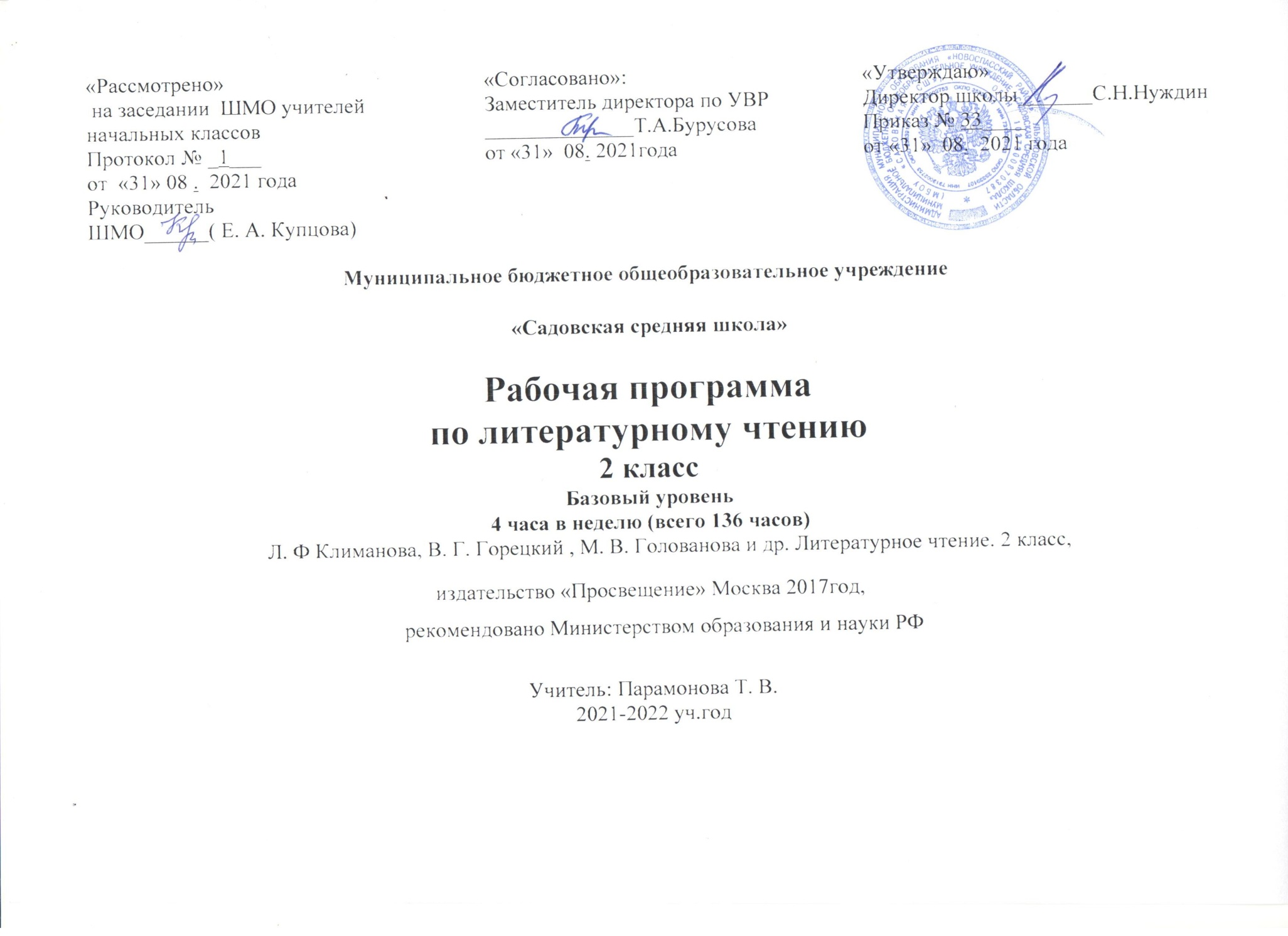    Настоящая рабочая программа составлена для учащихся 2 класса общеобразовательного учреждения в соответствии с федеральным компонентом государственного образовательного стандарта начального  общего образования политературному чтению, на основе авторской  программы Л. Ф. Климановой, В. Г. Горецкого, М. В. Головановой, Л. А. Виноградской, М. В. Бойкиной.         Литературное чтение — один из основных предметов в обучении младших школьников. Он формирует общеучебный навык чтения и умение работать с текстом, пробуждает интерес к чтению художественной литературы и способствует общему развитию ребёнка, его духовно-нравственному и эстетическому воспитанию.Успешность изучения курса литературного чтения обеспечивает результативность по другим предметам начальной школы.Цели и задачи курсаКурс литературного чтения направлен на достижение следующих целей:  овладение осознанным, правильным, беглым и выразительным чтением как базовым навыком в системе образования младших школьников; совершенствование всех видов речевой деятельности, обеспечивающих умение работать с разными видами текстов; развитие интереса к чтению и книге; формирование читательского кругозора и приобретение опыта в выборе книг и самостоятельной читательской деятельности;  развитие художественно-творческих и познавательных способностей, эмоциональной отзывчивости при чтении художественных произведений; формирование эстетического отношения к слову и умения понимать художественное произведение;  обогащение нравственного опыта младших школьников средствами художественной литературы; формирование нравственных представлений о добре, дружбе, правде и ответственности; воспитание интереса и уважения к отечественной культуре и культуре народов многонациональной России и других стран.Задачи программы:развивать у детей способность полноценно воспринимать художественное произведение;учить детей чувствовать и понимать образный язык художественного произведения;формировать умение воссоздавать художественные образы;формировать эстетическое отношение ребёнка к жизни;обеспечивать достаточно глубокое понимание содержания произведений различного уровня сложности;обеспечивать развитие речи школьников;-создавать условия для формирования потребности в самостоятельном чтении.        Литературное чтение как учебный предмет в начальной школе имеет большое значение в решении задач не только обучения, но и воспитания.         Знакомство учащихся с доступными их возрасту художественными произведениями, духовно-нравственное и эстетическое содержание которых активно влияет на чувства, сознание и волю читателя, способствует формированию личных качеств, соответствующих национальным и общечеловеческим ценностям. Ориентация учащихся на моральные нормы развивает у них умение соотносить свои поступки с этическими принципами поведения культурного человека, формирует навыки доброжелательного сотрудничества.        Важнейшим аспектом литературного чтения является формирование навыка чтения и других видов речевой деятельности учащихся. Они овладевают осознанным и выразительным чтением, чтением текстов про себя, учатся ориентироваться в книге, использовать её для расширения своих знаний об окружающем мире.       В процессе освоения курса у младших школьников повышается уровень коммуникативной культуры: формируются умения составлять диалоги, высказывать собственное мнение, строить монолог в соответствии с речевой задачей, работать с различными видами текстов, самостоятельно пользоваться справочным аппаратом учебника, находить информацию в словарях, справочниках и энциклопедиях.        На уроках литературного чтения формируется читательская компетентность, помогающая младшему школьнику осознать себя грамотным читателем, способным к использованию читательской деятельности для своего самообразования. Грамотный читатель обладает потребностью в постоянном чтении книг, владеет техникой чтения и приёмами работы с текстом, пониманием прочитанного и прослушанного произведения, знанием книг, умением их самостоятельно выбрать и оценить.        Курс литературного чтения пробуждает интерес учащихся к чтению художественных произведений. Внимание начинающего читателя обращается на словесно-образную природу художественного произведения, на отношение автора к героям и окружающему миру, на нравственные проблемы, волнующие писателя. Младшие школьники учатся чувствовать красоту поэтического слова, ценить образность словесного искусства.         Изучение предмета «Литературное чтение» решает множество важнейших задач начального обучения и готовит младшего школьника к успешному обучению в средней школе.Место курса «Литературное чтение» в учебном планеВ соответствии с образовательной программой школы, рабочая программа по литературному чтению рассчитана на 136 часов  в год при 4-х часах в неделю (34 учебных недели).Планируемые результатыЛичностные результаты1) формирование чувства гордости за свою Родину, ее историю, российский народ; становление гуманистических и демократических ценностных ориентаций многонационального российского общества;2) формирование посредством литературных произведений целостного взгляда на мир в единстве и разнообразии природы, народов, культур и религий;3) воспитание художественно-эстетического вкуса, эстетических потребностей, ценностей и чувств на основе опыта слушания и заучивания наизусть произведений художественной литературы;4) развитие этических чувств, доброжелательности и эмоционально-нравственной отзывчивости, понимания и сопереживания чувствам других людей;5) формирование уважительного отношения к иному мнению, истории и культуре других народов; умения терпимо относиться к людям другой национальности;6) овладение начальными навыками адаптации к школе, школьному коллективу; 7) принятие и освоение социальной роли обучающегося, развитие мотивов учебной деятельности и формирование личностного смысла учения;8) развитие самостоятельности и личной ответственности за свои поступки на основе представлений о нравственных нормах общения;9) развитие навыков сотрудничества со взрослыми и сверстниками в разных социальных ситуациях; умений избегать конфликтов и находить выходы из спорных ситуаций, сравнивать поступки героев литературных произведений со своими собственными поступками, осмысливать поступки героев;10) наличие мотивации к творческому труду и бережному отношению к материальным и духовным ценностям; формирование установки на безопасный, здоровый образ жизни.Метапредметные результаты1) овладение способностью принимать и сохранять цели и задачи учебной деятельности, находить средства ее осуществления;2) освоение способов решения проблем творческого и поискового характера;3) формирование умений планировать, контролировать и оценивать учебные действия в соответствии с поставленной задачей и условиями ее реализации, определять наиболее эффективные способы достижения результата;4) формирование умения понимать причины успеха / неуспеха учебной деятельности и способности конструктивно действовать даже в ситуации неуспеха;5) использование знаково-символических средств представления информации о книгах;6) активное применение речевых средств для решения коммуникативных и познавательных задач;7) использование различных способов поиска учебной информации в справочниках, словарях, энциклопедиях и интерпретации информации в соответствии с коммуникативными и познавательными задачами;8) овладение навыками смыслового чтения текстов согласно целям и задачам, осознанного построения речевого высказывания в соответствии с задачами коммуникации и составления текстов в устной и письменной форме;9) овладение логическими действиями сравнения, анализа, синтеза, обобщения, классификации по родовидовым признакам, установления причинно-следственных связей, построения рассуждений;10) готовность слушать собеседника и вести диалог, признавать возможность существования различных точек зрения и права каждого иметь свою; умение излагать свое мнение и аргументировать свою точку зрения и оценку событий;11) формирование умения договариваться о распределении ролей в совместной деятельности, определять общую цель и пути ее достижения, осуществлять взаимный контроль, адекватно оценивать собственное поведение и поведение окружающих;12) готовность конструктивно разрешать конфликты посредством учета интересов сторон и сотрудничества.Предметные результаты1) понимание литературы как явления национальной и мировой культуры, средства сохранения и передачи нравственных ценностей и традиций;2) осознание важной роли чтения для личностного развития. Формирование представлений о Родине и народе, окружающем мире, культуре; первоначальных этических представлений; понятий о добре и зле, дружбе, чести; потребности в систематическом чтении;3) достижение необходимого для продолжения образования уровня читательской компетентности, общего речевого развития, то есть овладение чтением вслух и про себя, основными приемами анализа художественных, научно-познавательных и учебных текстов с использованием элементарных литературоведческих понятий;4) овладение разными видами чтения (изучающее (смысловое), выборочное, поисковое); умение осознанно воспринимать и оценивать содержание и специфику различных текстов, участвовать в их обсуждении, давать и обосновывать нравственную оценку поступков героев;5) формирование умения самостоятельно выбирать интересующую литературу, пользоваться справочными источниками для понимания и получения дополнительной информации, самостоятельно составлять краткую аннотацию;6) развитие умения использовать простейшие виды анализа различных текстов: устанавливать причинно-следственные связи и определять главную мысль произведения, делить текст на части, озаглавливать их, составлять простой план, находить средства выразительности, пересказывать произведение;7) формирование умений работать с разными видами текстов, находить характерные особенности научно-познавательных, учебных и художественных произведений, писать отзыв на прочитанное произведение; на практическом уровне овладение некоторыми видами письменной речи (повествование – создание текста по аналогии, рассуждение – письменный ответ на вопрос, описание – характеристика героев);8) развитие художественно-творческих способностей, умения создавать собственный текст на основе художественного произведения, репродукции картин художников, иллюстраций, личного опыта.ОСНОВНОЕ СОДЕРЖАНИЕ Круг чтения и опыт читательской деятельностиКруг чтения. Произведения устного народного творчества.Произведения выдающихся представителей русской литературы (В.А.Жуковский, И.А.Крылов, А.С.Пушкин, М.Ю.Лермонтов, Ф.И. Тютчев, А.А.Фет, Н.А.Некрасов, Л.Н.Толстой, А.П.Чехов, С.А.Есенин, В.В.Маяковский); классиков советской детской литературы; произведения современной отечественной и зарубежной литературы, доступные для восприятия младшими школьниками. Научно-популярная, справочно-энциклопедическая литература. Детские периодические издания. Жанровое разнообразие предлагаемых к изучению произведений: малые фольклорные жанры, народная сказка; литературная сказка; рассказ; повесть; стихотворение; басня.Основные темы детского чтения: произведения о Родине, о природе, о труде, о детях, о взаимоотношениях людей, добре и зле; о приключениях и др.Первоначальное литературное образование. Понимание содержания литературного произведения. Тема - (соотнесение произведения с темой детского чтения), главная мысль (идея). Умение выделить события или систему событий, составляющих основу художественного произведения, как первоначальная ступень в освоении сюжета, композиции произведения. Герои произведения,восприятие и понимание их эмоционально-нравственных переживаний. Характер героя, его поступки и их мотивы. Выделение языковых средств художественной выразительности (без использования терминологии): умение практически различать эмоционально-оценочные (образные) средства художественной речи.Различение жанров произведений: малые фольклорные и литературные формы (сказка, басня, стихотворение, рассказ, повесть, статья) на основе сравнения персонажей, структуры произведений, языка.Связь произведений литературы с другими видами искусств: оценка иллюстраций к произведениям, сопоставление произведений художественной литературы и произведений живописи, музыки.Формирование умений читательской деятельности. Умение различать типы книг (изданий): книгу-произведение, книгу-сборник, собрание сочинений, периодическую печать, справочные издания (справочники, энциклопедии). Различать виды информации (научная, художественная), опираясь на внешние показатели книги, ее справочно-иллюстративный материал. Пользоваться выходными данными (автор, заглавие, подзаголовок), оглавлением, аннотацией, предисловием, послесловием, иллюстрациями для выбора и чтения книг.Литературный материал представлен по этапам обучения следующим образом: 1-2 год обучения – фольклор (малые фольклорные формы, сказки); отечественная литература (сказки, стихотворения, рассказы); 3-4 год обучения – фольклор, литературная сказка; отечественная и зарубежная художественная и научно-познавательная литература XIX-XX веков (рассказы, стихотворения, повести); приключенческая, историческая, справочная книга, энциклопедии.Пользоваться справочными источниками при чтении с целью уточнения значения слов, получения сведений о событиях, фактах, людях. Осуществлять выбор книг на основе рекомендованного списка, картотеки, открытого доступа к детским книгам в библиотеке.Виды речевой деятельности.Слушание (аудирование) Восприятие на слух и понимание художественных произведений разных жанров, передача их содержания по вопросам (в пределах изучаемого материала). Осознание целей и ситуации устного общения в процессе обсуждения литературных произведений и книг.Чтение Способ чтения: чтение целыми словами с переходом на схватывание смысла фразы, опережающее прочтение.Правильность чтения: безошибочное чтение незнакомого текста с соблюдением норм литературного произношения. Недопущение пропуска и замены слов (I класс), искажения окончаний (II класс), искажения ударений (III-IV классы). Скорость чтения: установка на нормальный для читающего темп беглости, позволяющий ему осознать текст. Установка на постепенное увеличение скорости чтения. Постепенное приближение скорости чтения к темпу разговорной речи учащегося. Осознанность и выразительность чтения: понимание смысла любого типа простого и сложного предложения и передача его с помощью интонации, соответствующей смыслу читаемого (с опорой на знаки препинания); передача при помощи интонации своего отношения к персонажам или событиям (после самостоятельной подготовки). Умение последовательно по частям читать учебный (научно-популярный) текст, статью, определяя вопрос или вопросы, на которые дает ответ текст.Осмысление цели чтения. Выбор вида чтения в соответствии с целью. Умение последовательно и сознательно перечитывать текст с целью переосмыслить или получить ответ на поставленный вопрос. Умение самостоятельно и по заданию находить в тексте с определенной целью отдельные отрывки, эпизоды, выражения, слова (выборочное чтение).Говорение Участие в диалоге при обсуждении произведения. Выражение личного отношения к прослушанному (прочитанному), аргументация своей позиции с привлечением текста произведения. Умение составить вопрос, отвечать на вопросы по содержанию прочитанного. Пересказ текста: умение последовательно воспроизводить содержание рассказа или сказки; умение коротко пересказать текст в форме аннотирования с указанием темы, основного события и обобщенных сведений о герое (героях); умение пересказать эпизод или часть произведения свободно или в заданной учителем форме (кратко, полно и т.п.).Построение небольшого монологического высказывания: рассказ о своих впечатлениях о произведении (героях, событиях); устное сочинение повествовательного характера с элементами рассуждения, описания. Декламация произведений. Чтение наизусть: умение заучивать стихотворения с помощью иллюстраций и опорных слов, выразительно читать по книге или наизусть стихи и басни перед аудиторией (с предварительной самостоятельной подготовкой).Умение участвовать в литературных играх (викторины, инсценирования, декламация и др.). Умение составлять простейшие задания для викторин (литературные загадки-задачи) по прочитанным книгам.Письмо Создание небольших письменных ответов на поставленный вопрос по прочитанному (прослушанному) произведению (в том числе с использованием компьютера).Литературоведческая пропедевтика Нахождение в тексте художественного произведения средств выразительности: синонимов, антонимов, эпитетов, сравнений, метафор и осмысление их значения. Первоначальная ориентировка в литературных понятиях: художественное произведение, искусство слова, автор (рассказчик), сюжет (последовательность событий), тема. Герой произведения: его портрет, речь, поступки, мысли, отношение автора к герою.Общее представление об особенностях построения разных видов рассказывания: повествования (рассказ), описания (пейзаж, портрет, интерьер), рассуждения (монолог героя, диалог героев).Сравнение прозаической и стихотворной речи , выделение особенностей стихотворного произведения (ритм, рифма).Фольклорные и авторские художественные произведения (их различение).Жанровое разнообразие произведений. Малые фольклорные формы (колыбельные песни, потешки, пословицы, поговорки, загадки): узнавание, различение, определение основного смысла. Сказки о животных, бытовые, волшебные. Художественные особенности сказок: лексика, построение (композиция). Литературная (авторская) сказка.Рассказ, стихотворение, басня — общее представление о жанре, наблюдение за особенностями построения и выразительными средствами.              Творческая  деятельность  обучающихся Интерпретация текста литературного произведения в творческой деятельности учащихся: чтение по ролям, инсценирование, драматизация, устное словесное рисование, знакомство с различными способами работы с деформированным текстом и использование их (установление причинно-следственных связей, последовательности событий, изложение с элементами сочинения, создание собственного текста на основе художественного произведения (текст по аналогии), репродукций картин художников, по серии иллюстраций к произведению или на основе личного опыта). Развитие умения различать состояние природы в различные времена года, настроение людей, оформлять свои впечатления в устной или письменной речи. Сравнивать свои тексты с художественными текстами-описаниями, находить литературные произведения, созвучные своему эмоциональному настрою, объяснять свой выбор.     В круг чтения детей входят произведения отечественных и зарубежных писателей, составляющие золотой фонд литературы, произведения устного народного творчества, стихи, рассказы, сказки современных писателей.Содержание программы           Вводный урок (1 ч)Знакомство с учебником, системой условных обозначений, содержанием учебника, словарём.           Самое великое чудо на свете (4 ч)Книги, прочитанные летом. Любимые книги. Герои любимых книг. Творчество читателя. Талант читателя.            Устное народное творчество (15 часов)Произведения устного народного творчества: пословицы, поговорки, народные песни, потешки, прибаутки, считалки, небылицы, загадки, сказки.  Русские народные сказки «Петушок и бобовое зёрнышко», « У страха глаза велики»,  «Лиса и тетерев», «Лиса и журавль», «Каша из топора», «Гуси-лебеди».            Люблю природу русскую. Осень (8ч)Лирические стихотворения Ф.Тютчева, К.Бальмонта, А.Плещеева, А.Фета, А.Толстого, С.Есенина.          Русские писатели (14ч)А.С.Пушкин. Лирические стихотворения, «Сказка о рыбаке и рыбке». И.А.Крылов. Басни. Л.Н.Толстой. Басни. Рассказы.          О братьях наших меньших (12 ч)Весёлые стихи о животных А.Шибаева, Б.Заходера, И.Пивоваровой, В.Берестова. Научно-популярный текст Н.Сладкова. Рассказы о животных М.Пришвина, Е.Чарушина, Б.Житкова, В.Бианки.           Из детских журналов (9 ч)Произведения из детских журналов. Д.Хармс, Ю.Владимиров, А.Введенский.          Люблю природу русскую. Зима ( 9 ч)Лирические стихотворения И.Бунина, К.Бальмонта, Я.Акима, Ф.Тютчева, С.Есенина, С.Дрожжина.Русская народная сказка «Два Мороза». С.Михалков «Новогодняя быль», весёлые стихи о зиме А.Барто, А.Прокофьева.         Писатели детям (18 ч)К.И.Чуковский. Сказки. «Путаница», «Радость», «Федорино горе». С.Маршак «Кот и лодыри». Стихотворения С.В.Михалкова, А.Л.Барто. Юмористические рассказы Н.Н.Носова.        Я и мои друзья (13 ч)Стихи о дружбе и друзьях В.Берестова, Э.Мошковской, В.Лунина. Рассказы Н.Булгакова, Ю.Ермолаева, В.Осеевой.        Люблю природу русскую. Весна (9 ч)Весенние загадки. Лирические стихотворения Ф.Тютчева, А.Плещеева, А.Блока, И.Бунина, С.Маршака, Е.Благининой, Э.Мошковской.        И в шутку и всерьёз (14 ч)Весёлые стихи Б.Заходера, Э.Успенского, И.Токмаковой.Герой авторских стихотворений. Ритм стихотворения.        Литература зарубежных стран ( 10ч)Американские, английские, французские, немецкие народные песенки в переводе С.Маршака, В.Викторова, Л.Яхнина.Ш.Перро «Кот в сапогах», «Красная Шапочка». Тематический план учебного курсаКалендарно – тематическое планирование предметной линии «Литературное чтение»в рамках УМК «Школа России» во 2 классе 4 часа в неделю - 140 часов в год.Программа обеспечена следующим учебно-методическим комплектом. Л. Ф Климанова, В. Г. Горецкий , М. В. Голованова и др. Литературное чтение. 2 класс,издательство «Просвещение» Москва 2017год,     2.   Литературное чтение рабочие программы. Предметная линия учебников системы «Школа России 1-4 классы. Пособие для учителей общеобразовательных организаций. М. Просвещение 2014г.  № п/пНаименование разделов Всего часов1Вводный урок по курсу литературного чтенияЗнакомство с учебником по литературному чтению. Система условных обозначений. Содержание учебника. Словарь.12Самое великое чудо на светеПроект «О чем может рассказать школьная библиотека».Старинные и современные книги. Сравнение книг.43Устное народное творчествоМалые и большие жанры устного народного творчества. Пословицы и поговорки. Пословицы русского народа. В.Даль – собиратель пословиц русского народа. Русские народные песни. Образ деревьев в русских народных песнях. Рифма. Потешки и прибаутки – малые жанры устного народного творчества. Считалки и небылицы. загадки. Сказки.154Люблю природу русскую. ОсеньКартины осеней природы. Осенние загадки. Лирические стихотворения Ф. Тютчева, К. Бальмонта, А. Плещеева, А.Фета, А.Толстого и др.85Русские писателиА.С.Пушкин – великий русский писатель. Лирические стихотворения. Картины природы. Средства художественной выразительности. Эпитет. Сравнение. Олицетворение. И.А.Крылов. Басни. Л.Н. Толстой. Басни Л.Н.Толстого.146О братьях наших меньшихВеселые стихи о животных. А.Шибаев, Б.Заходер, И.Пивоварова. Научно-популярные тексты Н.Сладкова. Рассказы о животных М.Пришвина, Е.Чарушина, Б.Житкова, В.Бианки.127Из детских журналовПроизведения из детских журналов. Д.Хармс, Ю.Владимиров, А.Введенский. Проект «Мой любимый детский журнал»98Люблю природу русскую. ЗимаЗимние загадки. Лирические стихотворения. И.Бунин, К.Бальмонт, Я.Аким, Ф.Тютчев, С.Есенин, С.Дрожжин. Русская народная сказка. Веселые стихи о зиме.99Писатели детямК.Чуковский. Сказки. «Путаница», «Радость», «Федорино горе». С.Я. Маршак «Кот и лодыри». С.В.Михалков «Мой секрет», «Сила воли». А.Л. Барто  Стихи.  Н.Н.Носов. Юмористические рассказы.1810Я и мои друзьяСтихи о дружбе и друзьях. В. Берестов, Э. Мошковская, В. Лунин.  Рассказы Н.Булгакова, Ю.Ермолаева, В.Осеевой.1311Люблю природу русскую. ВеснаВесенние загадки. Лирические стихотворения Ф.Тютчева, А.Плещеева, А.Блока, И.бунина, С.Маршака, Е.Благининой, Э.Мошковской. Проект «Газета – «День победы – 9 мая»912И в шутку и всерьезВеселые стихи Б. Заходера, Э.Успенского, В. Берестова, И. Токмаковой. Веселые рассказы для детей Э.Успенского, Г.Остера, В. Драгунского.1413Литература зарубежных странАмериканские, английские, французские, немецкие народные песенки  в переводе С.Маршака, В.Викторова, Л.Яхнина. Сравнение русских и зарубежных песенок. Ш.Перро «Кот в сапогах», «Красная шапочка».Г.Х Андерсен «Принцесса на горошине».  Эни Хогарт «Мафин и паук». Проект «Мой любимый писатель-сказочник».10Итого:136№п/пТема и типурокаПедагогические
целиПланируемые результаты (в соответствии с ФГОС)Планируемые результаты (в соответствии с ФГОС)Планируемые результаты (в соответствии с ФГОС)ДомашнеезаданиеДата№п/пТема и типурокаПедагогические
целипредметныеметапредметные уудличностные
уудДомашнеезаданиеДатаВводный урок по курсу литературного чтения (1 ч)Вводный урок по курсу литературного чтения (1 ч)Вводный урок по курсу литературного чтения (1 ч)Вводный урок по курсу литературного чтения (1 ч)Вводный урок по курсу литературного чтения (1 ч)Вводный урок по курсу литературного чтения (1 ч)Вводный урок по курсу литературного чтения (1 ч)1Введение.Знакомство с учебником лит. чтениеС.3-5 Ознакомить с учебником по литературному чтению, системой условных обозначений, содержанием учебника, словаремНаучатся: ориентироваться в учебнике по литературному чтению, рассматривать иллюстрации и соотносить их содержание с содержанием текста в учебнике.Получат возможность научиться: применять систему условных обозначений при выполнении заданий, находить нужную главу и произведение, пользоваться словарем в конце учебникаПознавательные: находят и выделяют информацию.Регулятивные: формулируют и удерживают учебную задачу, применяют установленные правила.Коммуникативные: оформляют свои мысли в устной и письменной форме, слушают и понимают речь другихОсознают внутреннюю позицию школьника на основе положительного отношения к школе; развивают навыки сотрудничества в разных ситуацияхПринести книгиСамое великое чудо на свете (4 ч)Самое великое чудо на свете (4 ч)Самое великое чудо на свете (4 ч)Самое великое чудо на свете (4 ч)Самое великое чудо на свете (4 ч)Самое великое чудо на свете (4 ч)Самое великое чудо на свете (4 ч)2-3Старинные и современные книги.Экскурсия в школьную библиотеку. Проект « О чём расскажет школьн. Библиотека»Ознакомить с правилами пользования библиотекой, повторить правила обращения с книгамиНаучатся: ориентироваться в пространстве школьной библиотеки.Получат возможность научиться: находить нужную и интересную книгу по тематическому каталогу в библиотеке, необходимую информацию о библиотеке в различных источникахПознавательные: находят и выделяют информацию.Регулятивные: применяют установленные правила в планировании способа решения, выбирают действия в соответствии с поставленной задачей и условиями ее реализации. Коммуникативные: формулируют собственное мнение и позицию Получают мотивацию к учебной деятельности (социальная, учебно-познавательная и внешняя), принимают образ «хорошего ученика»С 4 выраз чит.С 11 чит.4Высказывания о книгах К. Ушинского, М. Горького,  Л. Толстого.Повторить правила обращения с книгами; развивать навыки чтения, составления рассказа по картинкеНаучатся: рассказывать о прочитанной книге по плану, составлять список прочитанных книг.Получат возможность научиться: размышлять над прочитанным, представлять любимую книгу и любимых героев, выставку книг, прочитанных летомПознавательные: осознанно и произвольно строят сообщения в устной форме, в том числе творческого  характера.Регулятивные: выбирают действия в соответствии с поставленной задачей и условиями ее реализации. Коммуникативные: проявляют активность во взаимодействии для решения коммуникативных и познавательных задач, задают вопросы, строят понятные для партнера высказывания Осуществляют самооценку на основе критериев успешности учебной деятельностипроиллюстрировать любимые книги5Напутствие читателю.Р. Сеф С.12Вспомнить сказочных и литературных героев из книг, прочитанных учащимися за лето Научатся: читать вслух с постепенным переходом на чтение про себя.Получат возможность научиться: обсуждать в паре и группе высказывания великих людей о книге и чтении, сравнивать эти высказывания, находить сходства и отличияПознавательные: самостоятельно находят алгоритмы деятельности при решении проблем различного характера. Регулятивные: формируют 
и удерживают учебную задачу: применяют установленные правила, составляют план и определяют последовательность действий, адекватно используют речь для планирования и регуляции своей деятельности. Коммуникативные: определяют цели, функции участников, способы взаимодействияПроявляют целостный, социально ориентированный взгляд на мир в его единстве и разнообразии, начальные навыки адаптации в динамично изменяющемся миреС. 14 выраз чит.Устное народное творчество (15 ч)Устное народное творчество (15 ч)Устное народное творчество (15 ч)Устное народное творчество (15 ч)Устное народное творчество (15 ч)Устное народное творчество (15 ч)Устное народное творчество (15 ч)6Устное народное творчествоС.13-15С.26 - 27Научатся: прогнозировать содержание раздела; читать вслух с постепенным переходом на чтение про себя; читать, выражая настроение произведения.Получат возможность научиться: находить созвучные окончания к песне, самостоятельно оценивать свои достижения, сочинять колыбельные песниПознавательные: осознанно и произвольно строят сообщения в устной форме, в том числе творческого характера.Регулятивные: выбирают действия в соответствии с поставленной задачей и условиями ее реализации. Коммуникативные: проявляют активность во взаимодействии для решения коммуникативных и познавательных задач; задают вопросы; строят понятные для партнера высказывания; формируют собственное мнение и позицию; задают вопросы, необходимые для организации собственной деятельностиПолучают мотивацию к учебной деятельности (социальная, учебно-познавательная и внешняя), принимают образ «хорошего ученика», развивают навыки сотрудничества в разных ситуациях со взрослыми и сверстникамиС 26-27 выраз. чит7Русские народные песни с.16-19Ознакомить с русскими народными песнями, обогащать словарный запасНаучатся: прогнозировать содержание раздела; читать вслух с постепенным переходом на чтение про себя; читать, выражая настроение произведения.Получат возможность научиться: находить созвучные окончания к песне, самостоятельно оценивать свои достижения, сочинять колыбельные песниПознавательные: осознанно и произвольно строят сообщения в устной форме, в том числе творческого характера.Регулятивные: выбирают действия в соответствии с поставленной задачей и условиями ее реализации. Коммуникативные: проявляют активность во взаимодействии для решения коммуникативных и познавательных задач; задают вопросы; строят понятные для партнера высказывания; формируют собственное мнение и позицию; задают вопросы, необходимые для организации собственной деятельностиПолучают мотивацию к учебной деятельности (социальная, учебно-познавательная и внешняя), принимают образ «хорошего ученика», развивают навыки сотрудничества в разных ситуациях со взрослыми и сверстникамиС. 16–19 выучить наизусть любую русскую народную песню8-9Потешки и прибаутки. Считалки и небылицы.с.20-23Ознакомить с малыми жанрами фольклора, учить различать малые и большие жанрыНаучатся: читать, выражая настроение произведения. Получат возможность научиться: сочинять потешки и прибаутки, считалки и небылицы, опираясь на опыт создания произведений народного творчества; находить отличия в потешках и прибаутках, сходных по темеПознавательные: самостоятельно находят алгоритмы деятельности при решении проблем различного характера.Регулятивные: формулируют и удерживают учебную задачу, применяют установленные правила.Коммуникативные: определяют цели, функции участников, способы взаимодействияОсуществляют самооценку на основе критериев успешности учебной деятельностиС. 20–23выраз. чит10Загадки.С.24-25Ознакомить с малыми жанрами фольклора, прививать интерес к устному народному творчествуНаучатся: объяснять смысл пословиц, соотносить пословицы с содержанием книг и жизненным опытом, анализировать загадки и отгадки.Получат возможность научиться: придумывать рассказ по пословице, соотносить содержание рассказа с пословицейПознавательные: выбирают вид чтения в зависимости от цели. Регулятивные: применяют установленные правила в планировании способа решения, выбирают действия в соответствии с поставленной задачей и условиями ее реализации. Коммуникативные: формулируют собственное мнение и позициюПроявляют целостный социально ориентированный взгляд на мир в его единстве и разнообразии С. 24–25чит11Сказки. Ю. Коваль.Ю. Мориц «Сказка по лесу идет»с.28-31Ознакомить с жанром народной сказки; развивать речь, навыки чтения, умение соотносить иллюстрацию с текстомНаучатся: характеризовать героев сказки, соотносить качества героев сказки с их поступками, называть русские народные сказки и их героев.Получат возможность научиться: рассказывать сказку по иллюстрации, по плану; соотносить пословицу и сказочный текст, рисунок и сюжет сказки; придумывать свои собственные сказочные сюжетыПознавательные: выделяют и обобщенно фиксируют группы существенных признаков объектов с целью решения конкретных задач. Регулятивные: выполняют учебные действия в материализованной, громкоречевой и умственной форме, используют речь для регуляции своего действия.Коммуникативные: задают вопросы, необходимые для организации собственной деятельности и сотрудничества с партнеромПринимают и осваивают социальные роли обучающегося; осознают мотивацию к учебной деятельностиС. 28–31, выучить стихотворение Ю.Мориц12Русская народная сказка «Петушок и бобовое зернышко»С.32-35Развивать навыки чтения, умения определять основную мысль сказки, находить в тексте ключевые словаНаучатся: характеризовать героев сказки, соотносить качества героев сказки с их поступками, называть русские народные сказки и их героев.Получат возможность научиться: рассказывать сказку по иллюстрации, по плану; соотносить пословицу и сказочный текст, рисунок и сюжет сказки; придумывать свои собственные сказочные сюжеты; самостоятельно оценивать свои достиженияПознавательные: используют разные виды чтения (изучающее, выборочное, поисковое); осознанно воспринимают и оценивают содержание и специфику различных текстов, участвуют в их обсуждении.Регулятивные: выбирают действия в соответствии с поставленной задачей и условиями ее реализации.Коммуникативные: слушают собеседника и ведут диалог, признают различные точки зренияРазвивают эстетические потребности на основе прослушивания произведений художественной литературыС. 32–35, пересказ сказки13Русская народная сказка «У страха глаза велики» С.35-38Развивать речь, навыки чтения, умения определять основную мысль сказки, делить текст на части; находить в тексте ключевые слова; отвечать на вопросы; показать, как создают диафильмНаучатся: читать, выражая настроение произведения; характеризовать героев сказки; соотносить качества героев сказки с их поступками; называть русские народные сказки и их героев.Получат возможность научиться: рассказывать сказку по иллюстрации, по плану; соотносить пословицу и сказочный текст, рисунок и сюжет сказки; придумывать свои собственные сказочные сюжеты; самостоятельно оценивать свои достиженияПознавательные: контролируют и оценивают процесс и результат деятельности, ориентируются в речевом потоке, находят начало и конец фразы. Регулятивные: отбирают адекватные средства достижения цели деятельности. Коммуникативные: договариваются о распределении функций и ролей в совместной деятельностиПринимают и осваивают социальную роль обучающегося; осознают личностный смысл ученияС. 35–38, выразительное чтение сказки14Русская народная сказка «Лиса и тетерев».с.39-41Развивать навыки чтения, умения передавать содержание произведения, отвечать на вопросы по текстуНаучатся: читать, выражая настроение произведения; характеризовать героев сказки; соотносить качества героев сказки с их поступками; называть русские народные сказки и их героев.Получат возможность научиться: рассказывать сказку по иллюстрации, по плану; соотносить пословицу и сказочный текст, рисунок и сюжет сказки; придумывать свои собственные сказочные сюжеты; самостоятельно оценивать свои достижения; контролировать свое чтениеПознавательные: находят и выделяют информацию, выбирают вид чтения в зависимости от цели.Регулятивные: формулируют и удерживают учебную задачу, применяют установленные правила, принимают позиции слушателя, читателя в соответствии с задачей.Коммуникативные: формулируют собственное мнение и позицию, ставят вопросы и обращаются за помощьюОсуществляют самооценку на основе критериев успешности учебной деятельностиС. 39–41, чтение сказки по ролям,15Русская народная сказка «Лиса и журавль»С.42-44Развивать речь, мышление, навыки чтения, умение отвечать на вопросы по текстуНаучатся: читать, выражая настроение произведения; характеризовать героев сказки; соотносить качества героев сказки с их поступками; называть русские народные сказки и их героев.Получат возможность научиться: рассказывать сказку по иллюстрации, по плану; соотносить пословицу и сказочный текст, рисунок и сюжет сказки; придумывать свои собственные сказочные сюжеты; самостоятельно оценивать свои достиженияПознавательные: используют простейшие виды анализа текста, овладевают навыками смыслового чтения текста в соответствии с целями и задачами.Регулятивные: формулируют и удерживают учебную задачу.Коммуникативные: высказывают собственное мнение и позицию, строят монологическое высказывание, используют доступные речевые средства для передачи своего впечатленияПолучают мотивацию к учебной деятельности (социальная, учебно-познавательная и внешняя); осознают свою этническую принадлежностьС. 42–44, пересказ сказки16Русская народная сказка «Каша из топора»С.44-47Ознакомить с понятием бытовая сказка; развивать речь, навыки чтения, умение анализировать текстНаучатся: читать, выражая настроение произведения; характеризовать героев сказки; соотносить качества героев сказки с их поступками; называть русские народные сказки и их героев.Получат возможность научиться: рассказывать сказку по иллюстрации, по плану; соотносить пословицу и сказочный текст, рисунок и сюжет сказки; придумывать свои собственные сказочные сюжеты; самостоятельно оценивать свои достиженияПознавательные: пользуются справочными источниками для нахождения необходимой, дополнительной информации.Регулятивные: планируют, контролируют и оценивают учебные действия в соответствии с поставленной задачей и условиями ее реализации; определяют наиболее эффективный способ достижения результата.Коммуникативные: аргументировано высказывают свою позицию; осознанно и произвольно строят сообщения в устной форме, в том числе творческого характераРазвивают умения сравнивать поступки героев литературных произведений со своими собственными поступками, осмысливать поступки героевС. 44–47, чтение сказки по ролям17-18Русская народная сказка «Гуси-лебеди»С.48-53Развивать внимание, память, навыки чтения, умения анализировать текст, отвечать на вопросы по текстуНаучатся: читать, выражая настроение произведения; характеризовать героев сказки; соотносить качества героев сказки с их поступками; называть русские народные сказки и их героев.Получат возможность научиться: рассказывать сказку по иллюстрации, по плану; соотносить пословицу и сказочный текст, рисунок и сюжет сказки; придумывать свои собственные сказочные сюжеты; самостоятельно оценивать свои достиженияПознавательные: находят и выделяют необходимую информацию из различных источников в разных формах.Регулятивные: формулируют и удерживают учебную задачу, применяют правила в планировании способа решения.Коммуникативные: аргументируют свою точку зрения и оценку событий, признают различные точки зрения и право каждого иметь и излагать свое мнениеОсуществляют собственную самооценку на основе критериев успешности учебной деятельностиС. 48–53, чит., пересказ сказки по плану19Разноцветные страницыА. Шибаев «Вспомни сказку»С.54-55Развивать речь, мышление, умение отвечать на вопросы; прививать интерес к чтениюНаучатся: читать, выражая настроение произведения; характеризовать героев сказки; соотносить качества героев сказки с их поступками; называть русские народные сказки и их героев.Получат возможность научиться придумывать свои собственные сказочные сюжеты, самостоятельно оценивать свои достиженияПознавательные: контролируют и оценивают процесс и результат деятельности, ориентируются в речевом потоке.Регулятивные: выбирают адекватные средства достижения цели деятельности. Коммуникативные: договариваются о распределении функций и ролей в совместной деятельностиПринимают и осваивают социальную роль обучающегося, определяют личностный смыслученияС. 54–55, рисунок к понравившейся сказке20Проверим себя и оценим свои достиженияОбобщающий урок.С.56-64Повторить и обобщить пройденный материал, проверить ЗУН по изученной темеНаучатся: читать, выражая настроение произведения, опираясь на ритм текста.Получат возможность научиться: контролировать свое чтение, самостоятельно оценивать свои достижения; исправлять свои ошибки при повторном чтении; планировать работу с произведениями в соответствии с условными обозначениями видов деятельности Познавательные: пользуются справочными источниками для нахождения необходимой, дополнительной информации.Регулятивные: планируют, контролируют и оценивают учебные действия в соответствии с поставленной задачей и условиями ее реализации; определяют наиболее эффективный способ достижения результата.Коммуникативные: аргументировано высказывают свою позицию; осознанно и произвольно строят сообщения в устной форме, в том числе творческого характераРазвивают навыки сотрудничества со взрослыми и сверстниками в разныхсоциальныхситуациях, умения сравнивать поступки героев литературных произведений со своими собственными поступкамиС. 56–64, Люблю природу русскую! Осень (8 ч)Люблю природу русскую! Осень (8 ч)Люблю природу русскую! Осень (8 ч)Люблю природу русскую! Осень (8 ч)Люблю природу русскую! Осень (8 ч)Люблю природу русскую! Осень (8 ч)Люблю природу русскую! Осень (8 ч)21Нравится ли вам осень? Осенние загадки с.65-67Ознакомить с загадками об осени; развивать речь, навыки чтения, память, мышлениеНаучатся: прогнозировать содержание раздела; читать стихотворения, передавая с помощью интонации настроение поэта.Получат возможность научиться: сравнивать стихи разных поэтов на одну тему; выбирать понравившиеся, объяснять свой выборПознавательные: узнают, называют и определяют объекты и явления окружающей действительности в соответствии с содержанием учебных предметов. Регулятивные: выбирают действия в соответствии с поставленной задачей и условиями ее реализации, определяют последовательность промежуточных целей и соответствующих им действий с учетом конечного результата. Коммуникативные: формулируют собственное мнение и позицию, задают вопросы, строят понятные для партнера высказыванияРазвивают эстетические потребности на основе прослушивания произведений художественнойлитературыС. 65–67, придумать две загадки про осень, 22Ф. Тютчев «Есть в осени первоначальной …», К. Бальмонт «Поспевает брусника…»,А. Плещеев «Осень»С.68-69Ознакомить со стихотворениями русских поэтов об осени; развивать речь, память, навыки чтения, образное мышление; прививать любовь к природеНаучатся: читать стихотворения, передавая с помощью интонации настроение поэта; сравнивать стихи разных поэтов на одну тему; выбирать понравившиеся; объяснять свой выбор.Получат возможность научиться: наблюдать за «жизнью слов» в художественном тексте, слушать звуки осени в лирическом тексте, наблюдать за рифмой стихотворенияПознавательные: находят и выделяют информацию, выбирают вид чтения в зависимости от цели.Регулятивные: ставят новые учебные задачи в сотрудничестве с учителем, адекватно используют речь для планирования и регуляции своей деятельности. Коммуникативные: координируют и принимают различные позиции во взаимодействииОсуществляют самооценку на основе критериев успешности учебной деятельностиС. 68–69. наизусть по выбору, 23А. Плещеев «Осень»А. Фет «Ласточки пропали…»,С.70--71Ознакомить со стихотворениями рус-ских поэтов об осени; развивать речь, память, навыки чтения, образное мышление; прививать любовь к природеНаучатся: объяснять яркие образные выражения в лирическом тексте.Получат возможность научиться: слушать звуки осени в лирическом тексте; сравнивать звуки, переданные в лирическом тексте, с музыкальным произведениемПознавательные: используют разные виды чтения (изучающее, выборочное, поисковое); осознанно воспринимают и оценивают содержание и специфику различных текстов, участвуют в их обсуждении.Регулятивные: выбирают действия в соответствии с поставленной задачей и условиями ее реализации.Коммуникативные: слушают собеседника и ведут диалог, признают различные точки зренияРазвивают эстетические потребности на основе прослушивания произведений художественной литературыС. 70–71 наизусть по выбору, 24А. Толстой «Осень»С. Есенин «Закружилась листва золотая…»,В. Брюсов «Сухие листья»,И. Токмакова «Опустел скворечник»С.72-75Ознакомить со стихотворениями рус-ских поэтов об осени; развивать речь, память, навыки чтения, образное мышление; прививать любовь к природеНаучатся: читать стихотворения, передавая с помощью интонации настроение поэта; сравнивать стихи разных поэтов на одну тему; выбирать понравившиеся; объяснять свой выбор.Получат возможность научиться: наблюдать за рифмой и ритмом стихотворного текста, находить средства художественной выразительности, подбирать самостоятельно придуманные слова, создавать с помощью слова собственные картиныПознавательные: используют простейшие виды анализа текста, овладевают навыками смыслового чтения текста в соответствии с целями и задачами.Регулятивные: формулируют и удерживают учебную задачу.Коммуникативные: высказывают собственное мнение и позицию, строят монологическое высказывание, используют доступные речевые средства для передачи своего впечатленияРазвивают художественно-эстетический вкус; осознают эстетические потребности, ценности на основе опыта прослушивания и заучивания наизусть произведений художественной литературы С.72-75. 25В. Берестов «Хитрые грибы»с.76-77Ознакомить с рассказом В. Берестова; развивать речь,память, навыки чтенияНаучатся: наблюдать за «жизнью слов» в художественном тексте, различать стихотворный и прозаический текст.Получат возможность научиться: наблюдать за «жизнью слов» в художественном тексте, представлять картины осенней природы, создавать с помощью слова собственные картиныПознавательные: самостоятельно находят алгоритмы деятельности при решении проблем различного характера. Регулятивные: намечают общие пути решения проблемных вопросов, умеют договариваться о распределении ролей в совместной деятельности, осуществляют взаимный контроль.Коммуникативные: активно используют речевые средства для решения коммуникативных и познавательных задачПолучают мотивацию к учебной деятельности (социальная, учебно-познавательная и внешняя), осознают свою этническуюпринадлежностьС. 76– 77, выразительное чтение, с. 76 задание № 326М. Пришвин «Осеннее утро»И. Бунин» Сегодня так светло кругом»с.78-79Ознакомить с рассказом М. Пришвина; развивать навыки чтения, умение работать в группеНаучатся: наблюдать за «жизнью слов» в художественном тексте, различать стихотворный и прозаический текст.Получат возможность научиться: наблюдать за «жизнью» слов в художественном тексте, представлять картины осенней природы, создавать с помощью слова собственные картиныПознавательные: овладевают навыками смыслового чтения, выбирают вид чтения в зависимости от цели, выделяют существенные признаки. Регулятивные: формулируют  и удерживают учебную задачу, предвосхищают результат. Коммуникативные: адекватно оценивают собственное поведение и поведение окружающих, оказывают взаимопомощь в сотрудничестве Проявляют этические чувства, прежде всего доброжелательность и эмоционально-нравственную отзывчивостьС. 78–79, вопрос № 327-28Разноцветные страницыОбобщающий урок С.80-82Повторить и обобщить пройденный материал, проверить ЗУН по изученной темеНаучатся: наблюдать за «жизнью слов» в художественном тексте, различать стихотворный и прозаический текст.Получат возможность научиться: наблюдать за рифмой и ритмом стихотворного текста; находить средства художественной выразительности; подбирать самостоятельно придуманные слова; создавать с помощью слова собственные картины; оценивать свой ответ; исправлять допущенные ошибки при повторном чтении; контролировать себя в процессе чтения; самостоятельно оценивать свои достиженияПознавательные: пользуются справочными источниками для нахождения необходимой, дополнительной информации.Регулятивные: планируют, контролируют и оценивают учебные действия в соответствии с поставленной задачей и условиями ее реализации; определяют наиболее эффективные способы достижения результата. Коммуникативные: аргументировано высказывают свою позицию; осознанно и произвольно строят сообщения в устной  форме, в том числе творческого характераРазвивают навыки сотрудничества со взрослыми и сверстниками в разныхсоциальныхситуациях, умения сравнивать поступки героев литературных произведений со своими собственными поступкамиС. 80–82, проверь себя.Выполнить рисунок на тему «Осень»Русские писатели (14 ч)Русские писатели (14 ч)Русские писатели (14 ч)Русские писатели (14 ч)Русские писатели (14 ч)Русские писатели (14 ч)Русские писатели (14 ч)29А. С. Пушкин «У лукоморья дуб зеленый…»С.84-87 Ознакомить со вступлением к поэме А. С. Пушкина «Руслан и Людмила»; развивать образное мышление, умение анализировать произведениеНаучатся: читать произведения вслух с постепенным переходом на чтение про себя, называть волшебные события и предметы в сказках.Получат возможность научиться: сравнивать авторские и народные произведения; определять в тексте красочные яркие определения (эпитеты); придумывать свои собственные эпитеты; создавать на их основе собственные небольшие тексты-описания, тексты-повествования; находить авторские сравнения и подбирать своиПознавательные: используют простейшие виды анализа текста, овладевают навыками смыслового чтения текста в соответствии с целями и задачами.Регулятивные: формулируют и удерживают учебную задачу.Коммуникативные: высказывают собственное мнение и позицию, строят монологическое высказывание, используют доступные речевые средства для передачи своего впечатленияРазвивают художественно-эстетический вкус, осознают эстетические потребности, ценности на основе опыта прослушивания и заучивания наизусть произведений художественной литературы С. 86–87.наизусть до слов «И с ними дядька их морской…»30А. С. Пушкин «Вот север, тучи нагоняя…», «Зима!.. Крестьянин, торжествуя…»С.88-89Ознакомить со стихотворениями А. С. Пушкинао зиме, понятием олицетворение; учить сопоставлять живопись и поэзию, выражать свои мысли и чувстваНаучатся: воспринимать на слух художественное произведение.Получат возможность научиться: определять в тексте красочные, яркие определения (эпитеты); придумывать свои эпитеты; создавать на их основе собственные небольшие тексты-описания, тексты-повествования; находить авторские сравнения и подбирать своиПознавательные: используют разные виды чтения (изучающее, выборочное, поисковое); осознанно воспринимают и оценивают содержание и специфику различных текстов, участвуют в их обсуждении.Регулятивные: осуществляют действия в соответствии с поставленной задачей и условиями ее реализации.Коммуникативные: слушают собеседника и ведут диалог, признают различные точки зренияРазвивают эстетические потребности на основе прослушивания произведений художественной литературыС. 88–89, выучить одно стихотворение наизусть 31-33А. С. Пушкин «Сказка о рыбаке и рыбке»С.90-101Развивать умения передавать содержание и определять основную мысль произведения, делить текст на части, характеризовать героевНаучатся: воспринимать на слух художественное произведение, пересказывать текст подробно и выборочно, читать произведения вслух с постепенным переходом на чтение про себя, называть волшебные события и предметы в сказках.Получат возможность научиться: определять устно текст-описание героя, характеризовать героев сказки и авторское отношение к нимПознавательные: используют простейшие виды анализа текста; овладевают навыками смыслового чтение текста в соответствии с целями и задачами.Регулятивные: формулируют и удерживают учебную задачу.Коммуникативные: высказывают собственное мнениеи позицию, строят монологическое высказывание, используют доступные речевые средства для передачи своего впечатленияРазвивают умения сравнивать поступки героев литературных произведений со своими собственными поступками, осмысливать поступки героевС. 90–101, перечитать сказку В.5-7с 101С. 90–101, перечитать сказку В.5-7с 10134И. Крылов «Лебедь, Рак и Щука»С.104-105Ознакомить с жанровыми особенностями басни, формировать навыки выборочного чтенияНаучатся: отличать басню от стихотворения или рассказа, определять особенности басенного текста, воспринимать на слух художественное произведение, сравнивать авторские и народные произведения.Получат возможность научиться: находить авторские сравнения и подбирать свои, соотносить пословицы и смысл басенного текста, характеризовать героев басни с опорой на текстПознавательные: используют разные виды чтения (изучающее, выборочное, поисковое); осознанно воспринимают и оценивают содержание и специфику различных текстов, участвуют в их обсуждении.Регулятивные: выбирают действия в соответствии с поставленной задачей и условиями ее реализации.Коммуникативные: слушают собеседника и ведут диалог, признают различные точки зренияПолучают мотивацию к учебной деятельности, развивают навыки сотрудничества со взрослыми и сверстникамиС. 104–105.Выучить басню наизусть35И. Крылов «Стрекоза и Муравей»С.106-107Развивать навыки чтения по ролям, ознакомить со способами обозначения речи персонажейНаучатся: отличать басню от стихотворения или рассказа, определять особенности басенного текста, воспринимать на слух художественное произведение, сравнивать авторские и народные произведения.Получат возможность научиться: находить авторские сравнения и подбирать свои, соотносить пословицы и смысл басенного текста, характеризовать героев басни с опорой на текстПознавательные: используют разные виды чтения (изучающее, выборочное, поисковое); осознанно воспринимают и оценивают содержание и специфику различных текстов, участвуют в их обсуждении.Регулятивные: формулируют и удерживают учебную задачу.Коммуникативные: высказывают собственное мнение и позицию, строят монологическое высказывание, используют доступные речевые средства для передачи своего впечатленияРазвивают эстетические потребности на основе прослушивания произведений художественнойлитературыС. 106–107. Чтение по ролям басни 36Л. Н. Толстой «Старый дед и внучек»С.108-111Ознакомить с биографией и творчеством Л. Н. Толстого, учить определять главную мысль произведения, воспитывать уважение к пожилым людямНаучатся: отличать басню от стихотворения или рассказа, определять особенности басенного текста, воспринимать на слух художественное произведение.Получат возможность научиться: соотносить пословицы и смысл басенного текста, характеризовать героев басни с опорой на текстПознавательные: используют простейшие виды анализа текста, овладевают навыками смыслового чтения текста в соответствии с целями и задачами.Регулятивные: формулируют и удерживают учебную задачу.Коммуникативные: высказывают собственное мнение и позицию, строят монологическое высказывание, используют доступные речевые средства для передачи своего впечатленияРазвивают художественно-эстетический вкус; осознают эстетические потребности, ценности на основе опыта прослушивания и заучивания наизусть произведений художественной литературыС. 108–111.Выразительное чтение рассказа; составить рассказ о своей семье37-38Л. Н. Толстой «Филипок» (решение частных задач)С.112-116Ознакомить с рассказом Л. Н. Толстого; обучать составлению плана произведения, словесному рисованиюНаучатся: характеризовать героев рассказа на основе анализа их поступков, собственных впечатлений о герое.Получат возможность научиться: пересказывать текст подробно, выборочно; составлять устно текст-описание герояПознавательные: овладевают навыками смыслового чтения, выбирают вид чтения в зависимости от цели, выделяют существенные признаки. Регулятивные: формулируют и удерживают учебную задачу, предвосхищают результат. Коммуникативные: адекватно оценивают собственное поведение и поведение окружающих, оказывают взаимопомощь в сотрудничествеПроявляют этические чувства, прежде всего доброжелательность и эмоционально-нравственную отзывчивостьС. 112–116чит. Пересказ рассказа39Л. Н. Толстой «Правда всего дороже» С.116Ознакомить с рас-сказом Л. Н. Толстого; развивать навыки чтения, умение определять основную мысль произведенияНаучатся: характеризовать героев рассказа на основе анализа их поступков, собственных впечатлений о герое.Получат возможность научиться: пересказывать текст подробно, выборочно; составлять устно текст-описание герояПознавательные: пользуются справочными источниками для нахождения необходимой, дополнительной информации.Регулятивные: планируют, контролируют и оценивают учебные действия в соответствии с поставленной задачей и условиями ее реализации, определяют наиболее эффективный способ достижения результата. Коммуникативные: аргументировано высказывают свою позицию; осознанно и произвольно строят сообщения в устной форме, в том числе творческого характераРазвивают навыки сотрудничества со взрослыми и сверстниками в разных социальных ситуациях, умения сравнивать поступки героев литературных произведений со своими собственными поступкамиЧит С. 116, задание 440Л. Н. Толстой «Котенок» С.117-119Ознакомить с рассказом Л. Н. Толстого, развивать умение выражать свои мысли и чувстваНаучатся: характеризовать героев рассказа на основе анализа их поступков, собственных впечатлений о герое.Получат возможность научиться: пересказывать текст подробно, выборочно; составлять устно текст-описание герояПознавательные: используют разные виды чтения (изучающее, выборочное, поисковое), осознанно воспринимают и оценивают содержание и специфику различных текстов, участвуют в их обсуждении.Регулятивные: формулируют и удерживают учебную задачу.Коммуникативные: высказывают собственное мнение и позицию, строят монологическое высказывание, используют доступные речевые средства для передачи своего впечатленияПроявляют этические чувства, прежде всего доброжелательность и эмоционально-нравственную отзывчивостьС. 117–119выразительное чтение рассказа, с.119, задание 741Разноцветные страницы. С.120-121Развивать внимание, мышление, речь; прививать интерес к чтению; определять скорость чтенияНаучатся: оценивать свой ответ; читать выразительно, отражая настроение произведения.Получат возможность научиться: планировать возможный вариант исправления допущенных ошибок, пользоваться тематической картотекой для ориентировки в доступном кругу чтенияПознавательные: осознают важную роль чтения для личностного развития, овладевают навыками смыслового чтения; используют различные способы поиска учебной информации.Регулятивные: овладевают способностью принимать и сохранять цель и задачи учебной деятельности.Коммуникативные: активно используют речевые средства для решения коммуникативных и познавательных задачРазвивают посредством литературных произведений целостный взгляд на мир в его единстве и разнообразииС. 120–121 выраз. чит.42Проверим себя и оценим свои достиженияОбобщающий урок.С.122-124Повторить и обобщить изученный материал, проверить ЗУН по пройденным темамНаучатся: оценивать свой ответ; читать выразительно, отражая настроение произведения.Получат возможность научиться: планировать возможный вариант исправления допущенных ошибок, пользоваться тематической картотекой для ориентировки в доступном кругу чтенияПознавательные: овладевают навыками смыслового чтения, выбирают вид чтения в зависимости от цели, выделяют существенные признаки. Регулятивные: формулируют и удерживают учебную задачу, предвосхищают результат.Коммуникативные: адекватно оценивают собственное поведение и поведение окружающих, оказывают взаимопомощь в сотрудничестве Развивают самостоятельность и личную ответственность за свои поступки на основе представлений о нравственных нормахС. 122–124 вопр. 10-11О братьях наших меньших (12 ч)О братьях наших меньших (12 ч)О братьях наших меньших (12 ч)О братьях наших меньших (12 ч)О братьях наших меньших (12 ч)О братьях наших меньших (12 ч)О братьях наших меньших (12 ч)43.Н. Сладков «Они и мы». А. Шибаева«Кто кем становится»С.125- 127Продолжить ознакомление со стихотворениями о животных, развивать навыки чтения, воспитывать любовь к животнымНаучатся: прогнозировать содержание раздела, планировать работу с произведением, выбирать виды деятельности на уроке, читать вслух с постепенным переходом на чтение про себя.Получат возможность научиться: определять героев произведений, характеризовать их, выражать свое собственное отношение к героямПознавательные: овладевают навыками смыслового чтения, выбирают вид чтения в зависимости от цели, выделяют существенные признаки. Регулятивные: формулируют  и удерживают учебную задачу, предвосхищают результат.  Коммуникативные: адекватно оценивают собственное поведение и поведение окружающих, оказывают взаимопомощь в сотрудничестве Проявляют этические чувства, прежде всего доброжелательностьи эмоционально-нравственную отзывчивостьС. 126–127 выразительное чтение 44Б. Заходер «Кискино горе», И. Пивоварова «Жила-была собака …»С.128-129Продолжить ознакомление со стихотворениями о животных, развивать навыки чтения, воспитывать любовь к животнымНаучатся: прогнозировать содержание раздела, планировать работу с произведением, выбирать виды деятельности на уроке, читать вслух с постепенным переходом на чтение про себя.Получат возможность научиться: определять героев произведений, характеризовать их, выражать свое собственное отношение к героямПознавательные: овладевают навыками смыслового чтения, выбирают вид чтения в зависимости от цели, выделяют существенные признаки. Регулятивные: формулируют  и удерживают учебную задачу, предвосхищают результат.  Коммуникативные: адекватно оценивают собственное поведение и поведение окружающих, оказывают взаимопомощь в сотрудничестве Проявляют этические чувства, прежде всего доброжелательностьи эмоционально-нравственную отзывчивостьС. 128–129, выразительное чтение 45В. Берестов «Кошкин щенок»С.130-131Продолжить ознакомление со стихотворениями о животных, развивать навыки чтения, воспитывать любовь к животнымНаучатся: читать вслух с постепенным переходом на чтение про себя.Получат возможность научиться: определять героев произведений, характеризовать их, выражать свое собственное отношение к героямПознавательные: осознают важную роль чтения для личностного развития, овладевают навыками смыслового чтения, используют различные способы поиска учебной информации.Регулятивные: овладевают способностью принимать и сохранять цель и задачи учебной деятельности.Коммуникативные: активно используют речевые средства для решения коммуникативных и познавательных задачРазвивают посредством литературных произведений целостный взгляд на мир в его единстве и разнообразииС. 130–131выразительное чтение46-47М. Пришвин«Ребята и утята»С.132-135Ознакомить с творчеством М. Пришвина; развивать навыки чтения, умение делить текст на частиНаучатся: воспринимать на слух прочитанное, читать вслух с постепенным переходом на чтение про себя.Получат возможность научиться: сравнивать стихотворения и рассказы о животных;  определять героев произведений, характеризовать их; выражать свое собственное отношение к героям; давать нравственную оценку поступкам героевПознавательные: овладевают навыками смыслового чтения, выбирают вид чтения в зависимости от цели, выделяют существенные признаки. Регулятивные: формулируют  и удерживают учебную задачу, предвосхищают результат.Коммуникативные: адекватно оценивают собственное поведение и поведение окружающих, оказывают взаимопомощь в сотрудничествеРазвивают самостоятельность и личную ответственность за свои поступки на основе представлений о нравственных нормахС. 132–135Выразительное чтениеС.135 задание 6, 748Е. Чарушин «Страшный рассказ»С 136-138Ознакомить с творчеством Е. Чарушина; развивать навыки чтения, умение делить текст на частиНаучатся: воспринимать на слух прочитанное, читать вслух с постепенным переходом на чтение про себя.Получат возможность научиться: сравнивать стихотворения и рассказы о животных;  определять героев произведений, характеризовать их; выражать свое собственное отношение к героям; давать нравственную оценку поступкам героевПознавательные: пользуются справочными источниками для нахождения необходимой, дополнительной информации.Регулятивные: планируют, контролируют и оценивают учебные действия в соответствии с поставленной задачей и условиями ее реализации; определяют наиболее эффективный способ достижения результата.Коммуникативные: аргументировано высказывают свою позицию; осознанно и произвольно строят сообщения в устной форме, в том числе творческого характераРазвивают навыки сотрудничества со взрослыми и сверстниками в разных социальных ситуациях, умения сравнивать поступки героев литературных произведений со своими поступкамиС. 136–138Выразительное чтение, вопросы, с. 13849Б. Житков «Храбрый утенок» С. 139–141Ознакомить с творчеством Б. Житкова; развивать навыки чтения, умение делить текст на частиНаучатся: воспринимать на слух прочитанное, читать вслух с постепенным переходом на чтение про себя, составлять план, подробно пересказывать по плану произведение.Получат возможность научиться: видеть красоту природы, изображенную в художественном произведении; определять героев произведений, характеризовать их; выражать свое собственное отношение к героям; давать нравственную оценку поступкам героевПознавательные: овладевают навыками смыслового чтения, выбирают вид чтения в зависимости от цели, выделяют существенные признаки. Регулятивные: формулируют и удерживают учебную задачу, предвосхищают результат. Коммуникативные: адекватно оценивают собственное поведение и поведение окружающих, оказывают взаимопомощь в сотрудничестве Проявляют этические чувства, прежде всего доброжелательностьи эмоционально-нравственную отзывчивостьС. 139–141Пересказ, с.141 задание 3, 50В. Бианки «Музыкант»С. 142–145Ознакомить с рассказом В. Бианки; развивать память, внимание, навыки чтенияНаучатся: воспринимать на слух прочитанное, составлять план, подробно пересказывать по плану произведение.Получат возможность научиться: видеть красоту природы, изображенную в художественном произведении; определять героев произведений, характеризовать их; выражать свое собственное отношение к героям; давать нравственную оценку поступкам героевПознавательные: овладевают навыками смыслового чтения, выбирают вид чтения в зависимости от цели, выделяют существенные признаки. Регулятивные: формулируют  и удерживают учебную задачу, предвосхищают результат.Коммуникативные: адекватно оценивают собственное поведение и поведение окружающих, оказывают взаимопомощь в сотрудничествеРазвивают самостоятельность и личную ответственность за свои поступки на основе представлений о нравственных нормахС. 142–145, выразительное чтениеС.145 задание 651-52В. Бианки «Сова» С 146-150Ознакомить с рассказом В. Бианки; развивать навыки чтения, умение оценивать поступки героевНаучатся: воспринимать на слух прочитанное, составлять план, подробно пересказывать по плану произведение.Получат возможность научиться: определять героев произведений, характеризовать их; выражать свое собственное отношение к героям; давать нравственную оценку поступкам героевПознавательные: контролируют и оценивают процесс и результат деятельности, ориентируются в речевом потоке, находят начало и конец фразы. Регулятивные: отбирают адекватные средства достижения цели деятельности. Коммуникативные: договариваются о распределении функций и ролей в совместной деятельностиРазвивают посредством литературных произведений целостный взгляд на мир в его единстве и разнообразииС. 146–150Выразительное чтение по ролям53Разноцветные страницы Развивать внимание, мышление, речь; прививать интерес к чтениюНаучатся: оценивать свой ответ; читать выразительно, отражая настроение произведения.Получат возможность научиться: планировать возможный вариант исправления допущенных ошибок, пользоваться тематической картотекой для ориентировки в доступном кругу чтенияПознавательные: осознают важную роль чтения для личностного развития; овладевают навыками смыслового чтения; используют различные способы поиска учебной информации.Регулятивные: овладевают способностью принимать и сохранять цель и задачи учебной деятельности.Коммуникативные: активно используют речевые средства для решения коммуникативных и познавательных задачРазвивают средствами литературных произведений целостный взгляд на мир в его единстве и разнообразииС. 152–153Отработать произношение54Проверим себя и оценим свои достиженияОбобщающий урок Повторить и обобщить изученный материал, проверить ЗУН по пройденной темеНаучатся: оценивать свой ответ; читать выразительно, отражая настроение произведения.Получат возможность научиться: планировать возможный вариант исправления допущенных ошибок, пользоваться тематической картотекой для ориентировки в доступном кругу чтенияПознавательные: овладевают навыками смыслового чтения, выбирают вид чтения в зависимости от цели, выделяют существенные признаки. Регулятивные: формулируют и удерживают учебную задачу, предвосхищают результат.Коммуникативные: адекватно оценивают собственное поведение и поведение окружающих, оказывают в сотрудничестве взаимопомощьРазвивают самостоятельность и личную ответственность за свои поступки на основе представлений о нравственных нормахС. 154–156 вопр 11Из детских журналов (9 ч)Из детских журналов (9 ч)Из детских журналов (9 ч)Из детских журналов (9 ч)Из детских журналов (9 ч)Из детских журналов (9 ч)Из детских журналов (9 ч)55Знакомствос детскими журналами.Подготовкак проектной деятельности «Мой любимый детский журнал»Ознакомить с журналами для детей 20–40-х гг. ХХ в., прививать интерес к чтениюНаучатся: прогнозировать содержание раздела, планировать работу на уроке, находить нужную информацию по заданной теме.Получат возможность научиться: участвовать в проекте; создавать собственный журнал устно, описывать его оформление; придумывать интересные вопросы для детского журнала и ответы к ним; создавать иллюстрации к журналу; писать свои рассказы и стихи для детского журналаПознавательные: пользуются дополнительной и справочной  литературой для нахождения необходимой, дополнительной информации.Регулятивные: овладевают способностью принимать и сохранять цель и задачи учебной деятельности.Коммуникативные: активно используют речевые средства для решения коммуникативных и познавательных задачРазвивают посредством литературных произведений целостный взгляд на мир в его единстве и разнообразииС. 157–159.Творческое задание: подготовить проект «Мой любимый детскийжурнал»56Д. Хармс «Игра»С160-164Рассказать о жизни и творчестве Д. Хармса, познакомить с понятием игра слов, развивать навыки чтения вслух с постепенным переходом на чтение про себя Научатся: читать вслух с постепенным переходом на чтение про себя, планировать работу на уроке.Получат возможность научиться: отличать журнал от книги; ориентироваться в журнале; находить интересные и нужные статьи в журнале; придумывать свои вопросы по содержанию, сравнивать их с необычными вопросами из детских журналовПознавательные: осознают важную роль чтения для личностного развития; овладевают навыками смыслового чтения, используют различные способы поиска учебной информации.Регулятивные: овладевают способностью принимать и сохранять цель и задачи  учебной деятельности.Коммуникативные: активно используют речевые средства для решения коммуникативных и познавательных задачРазвивают посредством литературных произведений целостный взгляд на мир в его единстве и разнообразииС. 160–164Выразительное чтение стихотворения57Д. Хармс «А вы зна-ете?..»с 165-169Ознакомить со стихотворением Д. Хармса, развивать навыки чтения по ролямНаучатся: читать вслух с постепенным переходом на чтение про себя, планировать работу на уроке.Получат возможность научиться: отличать журнал от книги; ориентироваться в журнале; находить интересные и нужные статьи в журнале; придумывать свои вопросы по содержанию, сравнивать их с необычными вопросами из детских журналовПознавательные: овладевают навыками смыслового чтения, выбирают вид чтения в зависимости от цели, выделяют существенные признаки. Регулятивные: овладевают способностью принимать и сохранять цель и задачи учебной деятельности.Коммуникативные: активно используют речевые средства для решения коммуникативных и познавательных задачРазвивают самостоятельность и личную ответственность за свои поступки на основе представлений о нравственных нормахС. 165–169.Чтение по ролям58Д. Хармс «Веселые чижи»С 170-173 Ознакомить со стихотворением Д. Хармса; развивать внимание, навыки чтения, умение подбирать рифмыНаучатся: читать вслух с постепенным переходом на чтение про себя. Получат возможность научиться: подбирать заголовок в соответствии с содержанием, главной мыслью; ориентироваться в журнале; находить интересные и нужные статьи в журнале; придумывать свои вопросы по содержанию, сравнивать их с необычными вопросами из детских журналовПознавательные: контролируют и оценивают процесс и результат деятельности, ориентируются в речевом потоке.Регулятивные: выбирают адекватные средства достижения цели деятельности. Коммуникативные: договариваются о распределении функций и ролей в совместной деятельности, оказывают взаимопомощь в сотрудничествеОсознают внутреннюю позицию школьника на основе положительного отношения к школе, развивают навыки сотрудничества в разных ситуацияхС. 170–173Выразительное чтение59Д. Хармс «Что это было?»,Н. Гернет  «Очень- очень вкусный пирог»Ознакомить со стихотворениями Д. Хармса; развивать внимание, навыки чтения, умение подбирать рифмыНаучатся: воспринимать на слух прочитанное, находить нужную информацию по заданной теме.Получат возможность научиться: подбирать заголовок в соответствии с содержанием, главной мыслью; ориентироваться в журнале; находить интересные и нужные статьи в журнале; придумывать свои вопросы по содержанию, сравнивать их с необычными вопросами из детских журналовПознавательные: осознают важную роль чтения для личностного развития, овладевают навыками смыслового чтения, используют различные способы поиска учебной информации.Регулятивные: овладевают способностью принимать и сохранять цель и задачи учебной деятельности.Коммуникативные: активно используют речевые средства для решения коммуникативных и познавательных задачРазвивают посредством литературных произведений целостный взгляд на мир в его единстве и разнообразииС. 174–175Выучить любое стихотворение наизусть60Ю. Владимиров «Чудаки», А. Введенский «Ученый Петя»С 176-180Ознакомить со стихотворениями Ю. Владимирова и А. Введенского, развивать навыки чтенияНаучатся: читать вслух с постепенным переходом на чтение про себя.Получат возможность научиться: подбирать заголовок в соответствии с содержанием, главной мыслью; находить интересные и нужные статьи в журнале; придумывать свои вопросы по содержанию, сравнивать их с необычными вопросами из детских журналовПознавательные: овладевают навыками смыслового чтения, выбирают вид чтения в зависимости от цели, выделяют существенные признаки. Регулятивные: формулируют  и удерживают учебную задачу, предвосхищают результат. Коммуникативные: адекватно оценивают собственное поведение и поведение окружающих, оказывают взаимопомощь в сотрудничествеРазвивают самостоятельность и личную ответственность за свои поступки на основе представлений о нравственных нормахС. 176–180Выразительное чтение стихотворений61А. Введенский «Лошадка», Д. Хармс «Веселый старичок» Ознакомить со стихотворениями А. Введенского, Д. Хармса; развивать навыки чтения, умение выражать свое отношение к прочитанномуНаучатся: читать вслух с постепенным переходом на чтение про себя, планировать работу на уроке.Получат возможность научиться: отличать журнал от книги; ориентироваться в журнале; придумывать свои вопросы по содержанию, сравнивать их с необычными вопросами из детских журналовПознавательные: овладевают навыками смыслового чтения, выбирают вид чтения в зависимости от цели, выделяют существенные признаки. Регулятивные: овладевают способностью принимать и сохранять цель и задачи  учебной деятельности.Коммуникативные: активно используют речевые средства для решения коммуникативных и познавательных задачРазвивают самостоятельность и личную ответственность за свои поступки на основе представлений о нравственных нормахС. 182–185Выразительное чтение стихотворений62Проверим себя и оценим свои достижения.Обобщающий урок.Продолжать ознакомление с творчеством Д. Хармса, развивать навыки чтенияНаучатся: оценивать свои достижения, планировать возможный вариант исправления допущенных ошибок.Получат возможность научиться: подбирать заголовокв соответствии с содержанием, главной мыслью; ориентироваться в журнале; находить интересные и нужные статьи в журнале; придумывать свои вопросы по содержанию, сравнивать их с необычными вопросами из детских журналовПознавательные: контролируют и оценивают процесс и результат деятельности, ориентируются в речевом потоке.Регулятивные: выбирают адекватные средства достижения цели деятельности. Коммуникативные: договариваются о распределении функций и ролей в совместной деятельностиОсознают внутреннюю позицию школьника на основе положительного отношения к школе, развивают навыки сотрудничества в разных ситуацияхС. 186 вопр63Защита проектов «Мой любимый детский журнал» Повторить и обобщить изученный материал; проверить знания, умения и навыки (ЗУН) по пройденной теме и формирование универсальных учебных действийНаучатся: прогнозировать содержание раздела, планировать работу на уроке, находить нужную информацию по заданной теме.Получат возможность научиться: участвовать в проекте; создавать собственный журнал устно, описывать его оформление; придумывать необычные вопросы для детского журнала и ответы к ним; создавать иллюстрации к журналу; писать свои рассказы и стихи для детского журналаПознавательные: пользуются дополнительной и справочной литературой для нахождения необходимой, дополнительной информации.Регулятивные: овладевают способностью принимать и сохранять цель и задачи учебной деятельности.Коммуникативные: активно используют речевые средства для решения коммуникативных и познавательных задачРазвивают посредством литературных произведений целостный взгляд на мир в его единстве и разнообразииЛюблю природу русскую! Зима ( 9ч)Люблю природу русскую! Зима ( 9ч)Люблю природу русскую! Зима ( 9ч)Люблю природу русскую! Зима ( 9ч)Люблю природу русскую! Зима ( 9ч)Люблю природу русскую! Зима ( 9ч)Люблю природу русскую! Зима ( 9ч)64Нравится ли вам зима? Зимние загадки с 187-189Ознакомить с загадками о зиме; развивать речь, навыки чтения, творческие способностиНаучатся: соотносить загадки и отгадки.Получат возможность научиться: прогнозировать содержание разделаПознавательные: осознанно и произвольно строят сообщения в устной форме, в том числе творческого  характера.Регулятивные: выбирают действия в соответствии с поставленной задачей и условиями ее реализации. Коммуникативные: проявляют активность во взаимодействии для решения коммуникативных и познавательных задач, задают вопросы, строят понятные для партнера высказыванияПолучают мотивацию к учебной деятельности (социальная, учебно-познавательная и внешняя), принимают образ «хорошего ученика»С. 187–189. Сочинить 1–2 загадки о зиме65И. Бунин «Первый снег»,К. Бальмонт «Снежинка»)С. 190–191. Ознакомить со стихотворениями о зиме; развивать навыки чтения, анализа стихотворного текста, сопоставления стихотворений и картинНаучатся: читать выразительно, отражая настроение стихотворения; сравнивать произведения разных поэтов на одну тему.Получат возможность научиться: рисовать словесные картины зимней природы с опорой на текст стихотворения; подбирать музыкальное сопровождение к текстамПознавательные: овладевают навыками смыслового чтения, выбирают вид чтения в зависимости от цели, выделяют существенные признаки. Регулятивные: формулируют  и удерживают учебную задачу, предвосхищают результат.  Коммуникативные: адекватно оценивают собственное поведение и поведение окружающих, оказывают взаимопомощь в сотрудничестве Развивают самостоятельность и личную ответственность за свои поступки на основе представлений о нравственных нормахС. 190–191. Выучить стихотворение наизусть66Я. Аким «Утром кот принес на лапах…»,Ф. Тютчев «Чародейкою Зимою …» С 192-194Продолжить ознакомление со стихотворениями о зиме; развивать навыки чтения, анализа стихотворного текстаНаучатся: читать выразительно, отражая настроение стихотворения; сравнивать произведения разных поэтов на одну тему; читать стихи наизусть.Получат возможность научиться: чувствовать ритм и мелодику стихотворения, рисовать словесные картины зимней природы с опорой на текст стихотворения, подбирать музыкальное сопровождение к текстамПознавательные: овладевают навыками смыслового чтения, выбирают вид чтения в зависимости от цели, выделяют существенные признаки. Регулятивные: формулируют и удерживают учебную задачу, предвосхищают результат. Коммуникативные: адекватно оценивают собственное поведение и поведение окружающих, оказывают взаимопомощь в сотрудничестве Проявляют этические чувства, прежде всего доброжелательность и эмоционально-нравственную отзывчивостьС. 192–194. Выучить стихотворение наизусть (по выбору)67С. Есенин «Поет зима –аукает…», «Береза»с 195-197Ознакомить с понятием метафора; формировать умение находить в тексте средства художественной выразительности; развивать навыки чтения, анализа стихотворного текста, сопоставления стихотворений и картинНаучатся: читать выразительно, отражая настроение стихотворения; сравнивать произведения разных поэтов на одну тему; читать стихи наизусть.Получат возможность научиться: чувствовать ритм и мелодику стихотворения; рисовать словесные картины зимней природы с опорой на текст стихотворения, подбирать музыкальное сопровождение к текстамПознавательные: овладевают навыками смыслового чтения, выбирают вид чтения в зависимости от цели, выделяют существенные признаки. Регулятивные: формулируют  и удерживают учебную задачу, предвосхищают результат. Коммуникативные: адекватно оценивают собственное поведение и поведение окружающих, оказывают взаимопомощь в сотрудничестве Проявляют этические чувства, прежде всего доброжелательность и эмоционально-нравственную отзывчивостьС. 195–197.Выучить стихотворение «Береза»  наизусть 68Русская народная сказка «Два Мороза»С198-202Развивать навыки чтения, умение выделять главное в прочитанном текстеНаучатся: наблюдать за «жизнью слов» в художественном произведении.Получат возможность научиться: понимать особенности сказочного текста, сравнивать и характеризовать героев произведений на основе их поступков, использовать слова-антонимы Познавательные: осознанно и произвольно строят сообщения в устной форме, в том числе творческого характера.Регулятивные: выбирают действия в соответствии с поставленной задачей и условиями ее реализации. Коммуникативные: проявляют активность во взаимодействии для решения коммуникативных и познавательных задач, задают вопросы, строят понятные для партнера высказыванияРазвивают умения сравнивать поступки героев литературных произведений со своими собственными поступками, осмысливать поступки героевС. 198–202.Чтение по ролям.69С. Михалков «Новогодняя быль» С 203-207Ознакомить с произведением С. Михалкова; развивать речь, навыки чтения, умение работать с иллюстрациейНаучатся: наблюдать за «жизнью слов» в художественном произведении.Получат возможность научиться: понимать особенности были и сказочного текста; сравнивать и характеризовать героев произведений на основе их поступков, использовать слова-антонимы для описания поступковПознавательные: самостоятельно находят алгоритмы деятельности при решении проблем различного характера. Регулятивные: формируют 
и удерживают учебную задачу: применяют установленные правила, составляют план и определяют последовательность действий, адекватно используют речь для планирования и регуляции своей деятельности. Коммуникативные: определяют цели, функции участников, способы взаимодействияПроявляют целостный, социально ориентированный взгляд на мир в его единстве и разнообразии, начальные навыки адаптации в динамично изменяющемся миреС. 203–207Пересказ от лица Ёлочки70А. Барто «Дело было в январе…»,С. Дрожжин «Улицей гуляет …»С 208-209Продолжить ознакомление со стихотворениями о зиме; развивать навыки чтения, анализа стихотворного текста, умение работать в группахНаучатся: читать выразительно, отражая настроение стихотворения; сравнивать произведения разных поэтов на одну тему; читать стихи наизусть.Получат возможность научиться: чувствовать ритм и мелодику стихотворения, рисовать словесные картины зимней природы с опорой на текст стихотворения, подбирать музыкальное сопровождение к текстамПознавательные: овладевают навыками смыслового чтения, выбирают вид чтения в зависимости от цели, выделяют существенные признаки.Регулятивные: формулируют  и удерживают учебную задачу, предвосхищают результат.  Коммуникативные: адекватно оценивают собственное поведение и поведение окружающих, оказывают взаимопомощь в сотрудничествеПроявляют этические чувства, прежде всего доброжелательность и эмоционально-нравственную отзывчивостьС. 208–209,Нарисовать свою новогоднюю елочку71Разноцветные страницы Развивать внимание, мышление, речь; прививать интерес к чтениюНаучатся: оценивать свои достижения, планировать возможный вариант исправления допущенных ошибок.Получат возможность научиться: подбирать заголовок в соответствии с содержанием, главной мыслью; ориентироваться в журнале; находить интересные и нужные статьи в журнале; придумывать свои вопросы по содержанию, сравнивать их с необычными вопросами из детских журналовПознавательные: осознанно и произвольно строят сообщения в устной форме, в том числе творческого характера.Регулятивные: выбирают действия в соответствии с поставленной задачей и условиями ее реализации. Коммуникативные: проявляют активность во взаимодействии для решения коммуникативных и познавательных задач, задают вопросы, строят понятные для партнера высказывания Осуществляют самооценку на основе критериев успешности учебной деятельностиС. 210–211,Найдите по 3 зимних загадки и скороговорки72Проверим себя и оценим свои достижения.Обобщающий урок. Повторить и обобщить изученный материал; проверить знания, умения и навыки (ЗУН) по пройденным темам, формирование универсальных учебных действий Научатся: оценивать свои достижения, планировать возможный вариант исправления допущенных ошибок.Получат возможность научиться: подбирать заголовок в соответствии с содержанием, главной мыслью; ориентироваться в журнале; находить интересные и нужные статьи в журнале; придумывать свои вопросы по содержанию, сравнивать их с необычными вопросами из детских журналовПознавательные: контролируют и оценивают процесс и результат деятельности, ориентируются в речевом потоке.Регулятивные: выбирают адекватные средства достижения цели деятельности. Коммуникативные: договариваются о распределении функций и ролей в совместной деятельностиОсознают внутреннюю позицию школьника на основе положительного отношения к школе, развивают навыки сотрудничества в разных ситуацияхС. 212 проверим себяПисатели детям (17ч +1ч)Писатели детям (17ч +1ч)Писатели детям (17ч +1ч)Писатели детям (17ч +1ч)Писатели детям (17ч +1ч)Писатели детям (17ч +1ч)Писатели детям (17ч +1ч)73К.И. Чуковский С 4-5Ознакомить с биографией и творчеством К. ЧуковскогоНаучатся: прогнозировать содержание раздела; читать выразительно, отражая настроение стихотворения.Получат возможность научиться: воспринимать на слух художественный текст, определять смысл произведения, составлять вопросы по содержанию текстаПознавательные: пользуются дополнительной и справочной  литературой для нахождения необходимой, дополнительной информации.Регулятивные: овладевают способностью принимать и сохранять цель и задачи  учебной деятельности.Коммуникативные: активно используют речевые средства для решения коммуникативных и познавательных задачРазвивают посредством литературных произведений целостный взгляд на мир в его единстве и разнообразииС. 3–5,Задание 2, с. 574К. Чуковский «Путаница» С 6-10Ознакомить с произведением К. Чуковского; повторить малые жанры фольклора, понятие рифмаНаучатся: читать выразительно, отражая настроение стихотворения.Получат возможность научиться: воспринимать на слух художественный текст; определять смысл произведения; находить слова, которые с помощью звуков помогают представить образ героя произведенияПознавательные: осознают важную роль чтения для личностного развития, овладевают навыками смыслового чтения, используют различные способы поиска учебной информации.Регулятивные: овладевают способностью принимать и сохранять цель и задачи учебной деятельности.Коммуникативные: активно используют речевые средства для решения коммуникативных и познавательных задачРазвивают посредством литературных произведений целостный взгляд на мир в его единстве и разнообразииС. 6–10 Выраз чит75К. Чуковский «Радость» С11-12Ознакомить с произведением К. Чуковского, развивать образное и ассоциативное мышлениеНаучатся: читать выразительно, отражая настроение стихотворения.Получат возможность научиться: воспринимать на слух художественный текст; определять смысл произведения; находить слова, которые с помощью звуков помогают представить образ героя произведения; определять особенности юмористического произведения; рассказывать о героях, отражая собственное отношение к нимПознавательные: овладевают навыками смыслового чтения, выбирают вид чтения в зависимости от цели, выделяют существенные признаки. Регулятивные: формулируют  и удерживают учебную задачу, предвосхищают результат. Коммуникативные: адекватно оценивают собственное поведение и поведение окружающих, оказывают взаимопомощь в сотрудничестве Развивают самостоятельность и личную ответственность за свои поступки на основе представлений о нравственных нормахС. 11–12 Выучить стихотворение76--78К. Чуковский «Федорино горе» С 13-23Ознакомить с произведением К. Чуковского; развивать образное и ассоциативное мышление, навыки чтенияНаучатся: читать выразительно, отражая настроение стихотворения.Получат возможность научиться: воспринимать на слух художественный текст; определять смысл произведения; находить слова, которые с помощью звуков помогают представить образ героя произведения; определять особенности юмористического произведения; рассказывать о героях, отражая собственное отношение к ним; объяснять лексическое значение некоторых слов на основе словаря учебника и толкового словаряПознавательные: овладевают навыками смыслового чтения, выбирают вид чтения в зависимости от цели, выделяют существенные признаки.Регулятивные: формулируют  и удерживают учебную задачу, предвосхищают результат.  Коммуникативные: адекватно оценивают собственное поведение и поведение окружающих, оказывают взаимопомощь в сотрудничествеПроявляют этические чувства, прежде всего доброжелательность и эмоционально-нравственную отзывчивостьС. 13–23,Выразительное чтениеС. 13-23,Чтение по ролямС. 13-23Краткий пересказ79С. Маршак «Кот и лодыри» с 26-29 Ознакомить со стихотворением С. Маршака; развивать память, внимание, умение узнавать произведение по опорным словамНаучатся: читать выразительно, отражая настроение стихотворения.Получат возможность научиться: определять особенности юмористического произведения; рассказывать о героях, отражая собственное отношение к ним; выразительно читать юмористические эпизоды из произведенияПознавательные: овладевают навыками смыслового чтения, выбирают вид чтения в зависимости от цели, выделяют существенные признаки. Регулятивные: формулируют  и удерживают учебную задачу, предвосхищают результат. Коммуникативные: адекватно оценивают собственное поведение и поведение окружающих, оказывают взаимопомощь в сотрудничестве Развивают умения сравнивать поступки героев литературных произведений со своими собственными поступками, осмысливать поступки героевС. 26–29Выразительное чтение80С. Михалков «Мой секретс 30-33Ознакомить со стихотворением С. Михалкова; развивать внимание к слову, ассоциативное мышление, творческие способностиНаучатся: читать выразительно, отражая настроение стихотворения; подбирать заголовок в соответствии с содержанием, главной мыслью.Получат возможность научиться: определять особенности юмористического произведения; рассказывать о героях, отражая собственное отношение к ним; выразительно читать юмористические эпизоды из произведенияПознавательные: используют разные виды чтения (изучающее, выборочное, поисковое); осознанно воспринимают и оценивают содержание и специфику различных текстов, участвуют в их обсуждении.Регулятивные: выбирают действия в соответствии с поставленной задачей и условиями ее реализации.Коммуникативные: слушают собеседника и ведут диалог, признают различные точки зренияРазвивают художественно-эстетический вкус, проявляют эмоционально-нравственную отзывчивостьС. 32–33 Выразительное чтение81С. Михалков «Сила воли» С 33-34Ознакомить со стихотворением С. Михалкова; развивать внимание к слову, ассоциативное мышление, творческие способностиНаучатся: читать выразительно, отражая настроение стихотворения; делить текст на части, озаглавливать их.Получат возможность научиться: определять особенности юмористического произведения; рассказывать о героях, отражая собственное отношение к ним; выразительно читать юмористические эпизоды из произведенияПознавательные: используют простейшие виды анализа текста, овладевают навыками смыслового чтения текста в соответствии с целями и задачами.Регулятивные: формулируют и удерживают учебную задачу.Коммуникативные: высказывают собственное мнение и позицию, строят монологическое высказывание, используют доступные речевые средства для передачи своего впечатленияРазвивают самостоятельность и личную ответственность за свои поступки на основе представлений о нравственных нормахС. 33–34 Выраз. чит.82С. Михалков «Мой щенок» С 35-37Ознакомить со стихотворением С. Михалкова; развивать навыки чтения, анализа стихотворного текстаНаучатся: читать выразительно, отражая настроение стихотворения.Получат возможность научиться: рассказывать о героях, отражая собственное отношение к нимПознавательные: овладевают навыками смыслового чтения, выбирают вид чтения в зависимости от цели, выделяют существенные признаки. Регулятивные: формулируют  и удерживают учебную задачу, предвосхищают результат. Коммуникативные: адекватно оценивают собственное поведение и поведение окружающих, оказывают взаимопомощь в сотрудничествеПроявляют этические чувства, прежде всего доброжелательность и эмоционально-нравственную отзывчивостьС. 35–37 Выразительное чтениеС. 37 задание 383А. Барто «Веревочка»С 38-43Ознакомить со стихотворением А. Барто; развивать навыки чтения, умение заучивать стихи наизустьНаучатся: читать выразительно, отражая настроение стихотворения.Получат возможность научиться: рассказывать о героях, отражая собственное отношение к ним; выразительно читать юмористические эпизоды из произведенияПознавательные: используют разные виды чтения (изучающее, выборочное, поисковое); осознанно воспринимают и оценивают содержание и специфику различных текстов, участвуют в их обсуждении.Регулятивные: выбирают действия в соответствии с поставленной задачей и условиями ее реализации.Коммуникативные: слушают собеседника и ведут диалог, признают различные точки зренияРазвивают посредством литературных произведений целостный взгляд на мир в его единстве и разнообразииС. 38–43 выразительное чтение84А. Барто «Мы не заметили жука», «В школу»С 44-46Ознакомить со стихотворениями А. Барто; развивать навыки чтения, умение ориентироваться в группе книгНаучатся: читать выразительно, отражая настроение стихотворения.Получат возможность научиться: определять особенности юмористического произведения; рассказывать о героях, отражая собственное отношение к ним; выразительно читать эпизоды из произведенияПознавательные: овладевают навыками смыслового чтения, выбирают вид чтения в зависимости от цели, выделяют существенные признаки.Регулятивные: формулируют  и удерживают учебную задачу, предвосхищают результат.Коммуникативные: адекватно оценивают собственное поведение и поведение окружающих, оказывают взаимопомощь в сотрудничествеРазвивают умения сравнивать поступки героев литературных произведений со своими собственными поступками, осмысливать поступки героевС. 44–46 Выучить наизусть85А. Барто «Вовка – добрая душа»С 46-47Ознакомить со стихотворением А. Барто; развивать навыки чтения по ролям, анализа стихотворного текстаНаучатся: читать выразительно, отражая настроение стихотворения.Получат возможность научиться: определять особенности юмористического произведения; рассказывать о героях, отражая собственное отношение к ним; выразительно читать эпизоды из произведенияПознавательные: используют разные виды чтения (изучающее, выборочное, поисковое); осознанно воспринимают и оценивают содержание и специфику различных текстов, участвуют в их обсуждении.Регулятивные: выбирают действия в соответствии с поставленной задачей и условиями ее реализации.Коммуникативные: слушают собеседника и ведут диалог, признают различные точки зренияРазвивают умения сравнивать поступки героев литературных произведений со своими собственными поступками, осмысливать поступки героевС. 46–47 Выучить наизусть86Н. Носов «Затейники»С 48-53Ознакомить с биографией и творчеством Н. Носова; развивать навыки чтения и пересказа его произведений, составления плана пересказаНаучатся: воспринимать на слух художественный текст; определять смысл произведения.Получат возможность научиться: сравнивать и характеризовать героев произведения на основе их поступков, использовать слова-антонимы для их характеристики, составлять план произведения, пересказывать текст подробно на основе планаПознавательные: используют простейшие виды анализа текста, овладевают навыками смыслового чтения текста в соответствии с целями и задачами.Регулятивные: формулируют и удерживают учебную задачу.Коммуникативные: высказывают собственное мнениеи позицию, строят монологическое высказывание, используют доступные речевые средства для передачи своего впечатленияРазвивают самостоятельность и личную ответственность за свои поступки на основе представлений о нравственных нормахС. 48–53,Задание 5, 6 с.5387Н. Носов «Живая шляпа» С 54-59Ознакомить с рассказом Н. Носова; развивать навыки чтения по ролям, умение воспринимать информацию на слухНаучатся: воспринимать на слух художественный текст, определять смысл произведения.Получат возможность научиться: сравнивать и характеризовать героев произведения на основе их поступков; использовать слова-антонимы для их характеристики, составлять план произведения, пересказывать текст подробно на основе планаПознавательные: овладевают навыками смыслового чтения, выбирают вид чтения в зависимости от цели, выделяют существенные признаки. Регулятивные: формулируют  и удерживают учебную задачу, предвосхищают результат. Коммуникативные: адекватно оценивают собственное поведение и поведение окружающих, оказывают взаимопомощь в сотрудничестве Проявляют этические чувства, прежде всего доброжелательность и эмоционально-нравственную отзывчивостьС. 54–59 Прочитать текст по ролям88Н. Носов «На горке»Ознакомить с рассказом Н. Носова; развивать навыки чтения и пересказа, умение определять главную мысль произведенияНаучатся: воспринимать на слух художественный текст, определять смысл произведения.Получат возможность научиться: сравнивать и характеризовать героев произведения на основе их поступков, использовать слова-антонимы для их характеристики, составлять план произведения, пересказывать текст подробно на основе планаПознавательные: выбирают вид чтения в зависимости от цели. Регулятивные: применяют установленные правила в планировании способа решения, выбирают действия в соответствии с поставленной задачей и условиями ее реализации. Коммуникативные: формулируют собственное мнение и позициюПроявляют целостный, социально ориентированный взгляд на мир в его единстве и разнообразии С. 60–65 Подготовить пересказ 89Разноцветные страницы.Скороговорки С 66-67Развивать речь, дикциюНаучатся: произносить скороговорки, оценивать свои достижения, планировать возможный вариант исправления допущенных ошибок.Получат возможность научиться: сравнивать и характеризовать героев произведения на основе их поступков, использовать слова-антонимы для их характеристики, составлять план произведения, пересказывать текст подробно на основе планаПознавательные: осознанно и произвольно строят сообщения в устной форме, в том числе творческого  характера.Регулятивные: выбирают действия в соответствии с поставленной задачей и условиями ее реализации. Коммуникативные: проявляют активность во взаимодействии для решения коммуникативных и познавательных задач, задают вопросы, строят понятные для партнера высказывания Осуществляют самооценку на основе критериев успешности учебной деятельностиС. 66–67 выучить по две скороговорки90Проверим себя и оценим свои достижения.Обобщающий урок.С 68-70Повторить и обобщить пройденный материал, проверить ЗУН по изученной темеНаучатся: оценивать свои достижения, планировать возможный вариант исправления допущенных ошибок.Получат возможность научиться: сравнивать и характеризовать героев произведения на основе их поступков, использовать слова-антонимы для их характеристики, составлять план произведения, пересказывать текст подробно на основе планаПознавательные: контролируют и оценивают процесс и результат деятельности, ориентируются в речевом потоке.Регулятивные: выбирают адекватные средства достижения цели деятельности. Коммуникативные: договариваются о распределении функций и ролей в совместной деятельностиОсознают внутреннюю позицию школьника на основе положительного отношения к школе, развивают навыки сотрудничества в разных ситуацияхС. 68–70 проверим себяЯ и мои друзья (10ч + 3ч)Я и мои друзья (10ч + 3ч)Я и мои друзья (10ч + 3ч)Я и мои друзья (10ч + 3ч)Я и мои друзья (10ч + 3ч)Я и мои друзья (10ч + 3ч)Я и мои друзья (10ч + 3ч)91В. Берестов «За игрой»,Э. Мошковская «Я ушел в свою обиду»  С 72-75Ознакомить со стихотворениями о дружбе; развивать речь, навыки чтенияНаучатся: читать вслух с постепенным переходом на чтение про себя.Получат возможность научиться: увеличивать темп чтения вслух, исправляя ошибки при повторном чтении текстаПознавательные: осознают важную роль чтения для личностного развития, овладевают навыками смыслового чтения, используют различные способы поиска учебной информации.Регулятивные: овладевают способностью принимать и сохранять цель и задачи учебной деятельности.Коммуникативные: активно используют речевые средства для решения коммуникативных и познавательных задачРазвивают посредством литературных произведений целостный взгляд на мир в его единстве и разнообразииС. 74–75Выучить понравившееся стихотворение наизусть92В. Берестов «Гляжу с высоты»,В. Лунин «Я и Вовка»С 75-78Продолжить ознакомление со стихотворениями о дружбе; развивать речь, навыки чтенияНаучатся: читать вслух с постепенным переходом на чтение про себя, объяснять и понимать поступки героев.Получат возможность научиться: увеличивать темп чтения вслух, исправляя ошибки при повторном чтении текста; понимать авторское отношение к героям и их поступкам; выразительно читать по ролям; объяснять нравственный смысл произведенияПознавательные: овладевают навыками смыслового чтения, выбирают вид чтения в зависимости от цели, выделяют существенные признаки.Регулятивные: формулируют  и удерживают учебную задачу, предвосхищают результат.  Коммуникативные: адекватно оценивают собственное поведение и поведение окружающих, оказывают взаимопомощь в сотрудничествеРазвивают самостоятельность и личную ответственность за свои поступки на основе представлений о нравственных нормахС. 75–78выразительное чтение стихотворений93-94Н. Булгаков «Анна, не грусти!»с 79-84Ознакомить с рассказом Н. Булгакова; развивать навыки чтения и пересказа, умения определять главную мысль произведения, составлять план текстаНаучатся: прогнозировать содержание раздела, читать вслух с постепенным переходом на чтение про себя, увеличивать темп чтения вслух, исправлять ошибки при повторном чтении текста, воспринимать на слух художественное произведение.Получат возможность научиться: определять последовательность событий в произведении, объяснять нравственный смысл рассказа, понимать и объяснять нравственные поступки героевПознавательные: овладевают навыками смыслового чтения, выбирают вид чтения в зависимости от цели, выделяют существенные признаки. Регулятивные: формулируют  и удерживают учебную задачу, предвосхищают результат.  Коммуникативные: адекватно оценивают собственное поведение и поведение окружающих, оказывают взаимопомощь в сотрудничестве Проявляют этические чувства, прежде всего доброжелательность и эмоционально-нравственную отзывчивостьС. 79–84Выразительное чтениеС.84 задание 3С. 79–84С.84 задание 595Ю. Ермолаев «Два пирожных»С 85-86Ознакомить с рассказом Ю. Ермолаева; развивать навыки чтения и пересказа, умения определять главную мысль произведения, составлять план текстаНаучатся: читать вслух с постепенным переходом на чтение про себя, увеличивать темп чтения вслух, исправлять ошибки при повторном чтении текста, воспринимать на слух художественное произведение.Получат возможность научиться: определять последовательность событий в произведении, объяснять нравственный смысл рассказа, понимать и  объяснять нравственные поступки героев, соотносить пословицы с главной мысльюПознавательные: осознанно и произвольно строят сообщения в устной форме, в том числе творческого  характера.Регулятивные: выбирают действия в соответствии с поставленной задачей и условиями ее реализации. Коммуникативные: проявляют активность во взаимодействии для решения коммуникативных и познавательных задач, задают вопросы, строят понятные для партнера высказыванияПроявляют этические чувства, прежде всего доброжелательность и эмоционально-нравственную отзывчивость. Осуществляют самооценку на основе критериев успешности учебной деятельностиС. 85–86Подготовить краткий пересказ96-97В. Осеева «Волшебное слово»С 87-92Ознакомить с рассказом В. Осеевой; развивать навыки чтения и пересказа, умения анализировать прочитанное, подтверждать свои высказывания цитатами из текстаНаучатся: воспринимать на слух художественное произведение, составлять план рассказа, пересказывать по плану.Получат возможность научиться: определять последовательность событий в произведении, объяснять нравственный смысл рассказа, понимать и объяснять нравственные поступки героев, соотносить пословицы с главной мысльюПознавательные: самостоятельно находят алгоритмы деятельности при решении проблем различного характера. Регулятивные: формируют 
и удерживают учебную задачу: применяют установленные правила, составляют план и определяют последовательность действий, адекватно используют речь для планирования и регуляции своей деятельности.Коммуникативные: определяют цели, функции участников, способы взаимодействияПроявляют целостный, социально ориентированный взгляд на мир в его единстве и разнообразии, начальные навыки адаптации в динамично изменяющемся миреС. 87–93Выразительное чтениеС.92 задание 7, 898В. Осеева «Хорошее»С 93-95Ознакомить с рассказом В. Осеевой, развивать умения прогнозировать содержание произведения; делить текст на части и озаглавливать ихНаучатся: воспринимать на слух художественное произведение, составлять план рассказа, пересказывать по плану. Получат возможность научиться: определять последовательность событий в произведении, объяснять нравственный смысл рассказа, понимать и объяснять нравственные поступки героев, соотносить пословицы с главной мысльюПознавательные: пользуются дополнительной и справочной  литературой для нахождения необходимой информации. Регулятивные: овладевают способностью принимать и сохранять цель и задачи учебной деятельности.Коммуникативные: активно используют речевые средства для решения коммуникативных и познавательных задачРазвивают посредством литературных произведений целостный взгляд на мир в его единстве и разнообразииС. 93–95Подготовить краткий пересказ99-101В. Осеева «Почему?»С96-103Ознакомить с рассказом В. Осеевой; развивать умения анализировать и делать выводы, делить текст на части и озаглавливать их, составлять вопросы к текстуНаучатся: воспринимать на слух художественное произведение, составлять план рассказа, пересказывать по плану.Получат возможность научиться: определять последовательность событий в произведении, объяснять нравственный смысл рассказа, понимать и объяснять нравственные поступки героев, соотносить пословицы с главной мысльюПознавательные: овладевают навыками смыслового чтения, выбирают вид чтения в зависимости от цели, выделяют существенные признаки. Регулятивные: формулируют  и удерживают учебную задачу, предвосхищают результат.  Коммуникативные: адекватно оценивают собственное поведение и поведение окружающих, оказывают взаимопомощь в сотрудничествеРазвивают умения сравнивать поступки героев литературных произведений со своими собственными поступками, осмысливать поступки героевС. 96–103Выразительное чтениеС. 96–103Составить  план для пересказаС. 96–103Подготовить пересказ102Разноцветные страницыЕ. Благинина «Простокваша», В. Орлов«На печи»С. 104-105Продолжать ознакомление с произведениями о дружбе; развивать навыки чтения, анализа текстаНаучатся: воспринимать на слух художественное произведение, составлять план рассказа, пересказывать по плану.Получат возможность научиться: определять последовательность событий в произведении, объяснять нравственный смысл рассказа, понимать и  объяснять нравственные поступки героев, понимать авторское отношение к героям и их поступкамПознавательные: используют простейшие виды анализа текста, овладевают навыками смыслового чтения текста в соответствии с целями и задачами. Регулятивные: формулируют и удерживают учебную задачу.Коммуникативные: высказывают собственное мнение и позицию, строят монологическое высказывание, используют доступные речевые средства для передачи своего впечатленияРазвивают самостоятельность и личную ответственность за свои поступки на основе представлений о нравственных нормахС. 104–105 Выразительное чтение103Проверим себя и оценим свои достиженияОбобщающий урок.С 106Повторить и обобщить изученный материал, проверить ЗУН по изученной темеНаучатся: воспринимать на слух художественное произведение, составлять план рассказа, пересказывать по плану.Получат возможность научиться: оценивать свой ответ в соответствии с образцом, планировать возможный вариант исправления допущенных ошибокПознавательные: овладевают навыками смыслового чтения, выбирают вид чтения в зависимости от цели, выделяют существенные признаки. Регулятивные: формулируют  и удерживают учебную задачу, предвосхищают результат.  Коммуникативные: адекватно оценивают собственное поведение и поведение окружающих, оказывают взаимопомощь в сотрудничестве Осуществляют самооценку на основе критериев успешности учебной деятельностиС. 106 подготовить небольшой рассказ на тему «Мой друг».Люблю природу русскую! Весна (9 ч)Люблю природу русскую! Весна (9 ч)Люблю природу русскую! Весна (9 ч)Люблю природу русскую! Весна (9 ч)Люблю природу русскую! Весна (9 ч)Люблю природу русскую! Весна (9 ч)Люблю природу русскую! Весна (9 ч)104Нравится ли вам весна? Весенние загадки С 108-109Ознакомить с загадками о весне; развивать речь, навыки чтения, творческие способностиНаучатся: прогнозировать содержание раздела, читать стихотворения и загадки с выражением, отгадывать загадки.Получат возможность научиться: соотносить загадки с отгадками, сочинять собственные загадки на основе опорных слов прочитанных загадок, представлять картины весенней природыПознавательные: пользуются справочными источниками для нахождения необходимой, дополнительной информации.Регулятивные: планируют, контролируют и оценивают учебные действия в соответствии с поставленной задачей и условиями ее реализации, определяют наиболее эффективный способ достижения результата.Коммуникативные: аргументировано высказывают свою позицию; осознанно и произвольно строят сообщения в устной форме, в том числе творческого характераРазвивают навыки сотрудничества со взрослыми и сверстниками в разных социальных ситуациях, умения сравнивать поступки героев литературных произведений со своими собственными поступкамиС. 108–109 чит. Придумать свою загадку на весеннюю тему, 105Ф. Тютчев «Зима недаром злится …», «Весенние воды»С 110--112Ознакомить со стихотворениями Ф. Тютчева о весне; развивать память, навыки чтения и анализа стихотворного текстаНаучатся: читать стихотворения с выражением; передавать настроение с помощью интонации, темпа чтения, силы голоса.Получат возможность научиться: представлять картины весенней природы, придумывать самостоятельные вопросы к стихотворениямПознавательные: используют простейшие виды анализа текста, овладевают навыками смыслового чтения текста в соответствии с целями и задачами.Регулятивные: формулируют и удерживают учебную задачу.Коммуникативные: высказывают собственное мнение и позицию, строят монологическое высказывание, используют доступные речевые средства для передачи своего впечатленияРазвивают художественно-эстетический вкус; осознают эстетические потребности, ценности на основе опыта прослушивания и заучивания наизусть произведений художественной литературы С. 110–112 Выучить наизусть понравившееся стихотворение106А. Плещеев «Весна», «Сельская песенка»с.112-113Ознакомить со стихотворениями А. Плещеева о весне; развивать память, навыки чтения и анализа стихотворного текстаНаучатся: читать стихотворения с выражением; передавать настроение с помощью интонации, темпа чтения, силы голоса; сравнивать стихотворения о весне разных поэтов.Получат возможность научиться: представлять картины весенней природы, придумывать самостоятельные вопросы к стихотворениямПознавательные: используют разные виды чтения (изучающее, выборочное, поисковое); осознанно воспринимают и оценивают содержание и специфику различных текстов, участвуют в их обсуждении.Регулятивные: выбирают действия в соответствии с поставленной задачей и условиями ее реализации.Коммуникативные: слушают собеседника и ведут диалог, признают различные точки зренияРазвивают эстетические потребности на основе прослушивания произведений художественной литературыС. 112–113 Выразительное чтениеНарисовать иллюстрацию к одному из стихотворений107А. Блок «На лугу»,С. Маршак «Снег теперь уже не тот …»С. 114-115Продолжать ознакомление со стихотворениями о весне; развивать память, навыки чтения и анализа стихотворного текстаНаучатся: читать стихотворения с выражением; передавать настроение с помощью интонации, темпа чтения, силы голоса; сравнивать стихотворения о весне разных поэтов.Получат возможность научиться: представлять картины весенней природы, придумывать самостоятельные вопросы к стихотворениямПознавательные: используют простейшие виды анализа текста, овладевают навыками смыслового чтения текста в соответствии с целями и задачами.Регулятивные: формулируют и удерживают учебную задачу.Коммуникативные: высказывают собственное мнение и позицию, строят монологическое высказывание, используют доступные речевые средства для передачи своего впечатленияРазвивают умения сравнивать поступки героев литературных произведений со своими собственными поступками, осмысливать поступки героевС. 114–115 Выучить наизусть понравившееся стихотворение108И. Бунин «Матери».С. 116Ознакомить со стихотворением И. Бунина; развивать память, навыки чтения и анализа стихотворного текста; проверить скорость чтенияНаучатся: читать стихотворения с выражением; передавать настроение с помощью интонации, темпа чтения, силы голоса; сравнивать стихотворения о весне разных поэтов.Получат возможность научиться: представлять картины весенней природы, придумывать самостоятельные вопросы к стихотворениямПознавательные: пользуются справочными источниками для нахождения необходимой, дополнительной информации.Регулятивные: планируют, контролируют и оценивают учебные действия в соответствии с поставленной задачей и условиями ее реализации, определяют наиболее эффективный способ достижения результата. Коммуникативные: аргументировано высказывают свою позицию; осознанно и произвольно строят сообщения в устной форме, в том числе творческого характераРазвивают навыки сотрудничества со взрослыми и сверстниками в разных социальных ситуациях, умения сравнивать поступки героев литературных произведений со своими собственными поступкамиС. 116 Выразительное чтение, нарисовать портрет мамы109А. Плещеев «В бурю»С.117-118Ознакомить со стихотворением А. Плещеева, развивать навыки чтения и анализа стихотворного текстаНаучатся: читать стихотворения с выражением; передавать настроение с помощью интонации, темпа чтения, силы голоса; сравнивать стихотворения о весне разных поэтов.Получат возможность на-учиться: представлять картины весенней природы, придумывать самостоятельные вопросы к стихотворениям, оценивать свой ответ в соответствии с образцом, планировать возможный вариант исправления допущенных ошибокПознавательные: используют простейшие виды анализа текста, овладевают навыками смыслового чтения текста в соответствии с целями и задачами.Регулятивные: формулируют и удерживают учебную задачу.Коммуникативные: высказывают собственное мнение и позицию, строят монологическое высказывание, используют доступные речевые средства для передачи своего впечатления, осознанно и произвольно строят сообщения в устной форме, в том числе устного характераРазвивают художественно-эстетический вкус; осознают эстетические потребности, ценности на основе опыта прослушивания и заучивания наизусть произведений художественной литературыС. 117–118 Подготовить выразительное чтение110Е. Благинина «Посидим в тишине», Э. Мошковская «Я маму мою обидел»С. 119-121Ознакомить со стихотворениями о матери, развивать навыки чтения и анализа стихотворного текстаНаучатся: читать стихотворения с выражением; передавать настроение с помощью интонации, темпа чтения, силы голоса; сравнивать стихотворения о весне разных поэтов.Получат возможность научиться: представлять картины весенней природы; придумывать самостоятельные вопросы к стихотворениямПознавательные: пользуются справочными источниками для нахождения необходимой, дополнительной информации.Регулятивные: планируют, контролируют и оценивают учебные действия в соответствии с поставленной задачей и условиями ее реализации; определяют наиболее эффективный способ достижения результата. Коммуникативные: аргументировано высказывают свою позицию; осознанно и произвольно строят сообщения в устной форме, в том числе творческого характераРазвивают навыки сотрудничества со взрослыми и сверстниками в разных социальных ситуациях, умения сравнивать поступки героев литературных произведений со своими собственными поступкамиС. 119–121 Подготовить выразительное чтение стихотворений. По желанию выучить наизусть111С.Васильев «Белая береза»Наши проекты.Газета «День победы – 9 мая»С.122-123Ознакомить со стихотворением И. Пивоваровой, повторить и обобщить пройденный материал; проверить ЗУН по изученной темеНаучатся: читать стихотворения с выражением; передавать настроение с помощью интонации, темпа чтения, силы голоса; сравнивать стихотворения о весне разных поэтов.Получат возможность научиться: оценивать свой ответ в соответствии с образцом, планировать возможный вариант исправления допущенных ошибокПознавательные: используют разные виды чтения (изучающее, выборочное, поисковое), осознанно воспринимают и оценивают содержание и специфику различных текстов, участвуют в их обсуждении.Регулятивные: выбирают действия в соответствии с поставленной задачей и условиями ее реализации.Коммуникативные: слушают собеседника и ведут диалог, признают различные точки зренияОпределяют мотивацию учебной деятельности, развивают навыки сотрудничества со взрослыми и сверстникамиС. 122–123 чит Выполнить задания по проекту112Проверим себя и оценим свои достижения.И. Пивоварова «Здравствуй». С.124-126Ознакомить со стихотворением И. Пивоваровой, повторить и обобщить пройденный материал; проверить ЗУН по изученной темеНаучатся: читать стихотворения с выражением; передавать настроение с помощью интонации, темпа чтения, силы голоса; сравнивать стихотворения о весне разных поэтов.Получат возможность научиться: оценивать свой ответ в соответствии с образцом, планировать возможный вариант исправления допущенных ошибокПознавательные: используют простейшие виды анализа текста, овладевают навыками смыслового чтения текста в соответствии с целями и задачами.Регулятивные: формулируют и удерживают учебную задачу.Коммуникативные: высказывают собственное мнение и позицию, строят монологическое высказывание, используют доступные речевые средства для передачи своего впечатленияРазвивают художественно-эстетический вкус; осознают эстетические потребности, ценности на основе опыта прослушивания и заучивания наизусть произведений художественной литературы С. 124–126 чит. нарисовать иллюстрацию к любимому стихотворению из разделаИ в шутку и всерьез (14 ч)И в шутку и всерьез (14 ч)И в шутку и всерьез (14 ч)И в шутку и всерьез (14 ч)И в шутку и всерьез (14 ч)И в шутку и всерьез (14 ч)И в шутку и всерьез (14 ч)113Б. Заходер «Товарищам детям», «Что красивей всего?»С. 127-133Ознакомить со стихотворениями Б. Заходера; развивать навыки чтения, умение отвечать на вопросы по текстуНаучатся: прогнозировать содержание раздела, планировать виды работы с текстом, читать произведение вслух с постепенным увеличением темпа чтения и переходом на чтение про себя.Получат возможность научиться: сравнивать героев произведения; характеризовать их поступки, используя слова-антонимыПознавательные: пользуются справочными источниками для нахождения необходимой, дополнительной информации.Регулятивные: планируют, контролируют и оценивают учебные действия в соответствии с поставленной задачей и условиями ее реализации, определяют наиболее эффективный способ достижения результата.Коммуникативные: аргументировано высказывают свою позицию; осознанно и произвольно строят сообщения в устной форме, в том числе творческого характераРазвивают навыки сотрудничества со взрослыми и сверстниками в разныхсоциальныхситуациях, умения сравнивать поступки героев литературных произведений со своими собственными поступкамиС. 127–133 Подготовить выразительное чтение 114-115Б. Заходер. Песенки Винни-ПухаС134-138Продолжить ознакомление с творчеством Б. Заходера; развивать навыки чтения, речь, мышлениеНаучатся: планировать виды работы с текстом, читать произведение вслух с постепенным увеличением темпа чтения и переходом на чтение про себя.Получат возможность научиться: сравнивать героев произведения, характеризовать их поступки, понимать особенности юмористического произведенияПознавательные: используют простейшие виды анализа текста, овладевают навыками смыслового чтения текста в соответствии с целями и задачами.Регулятивные: формулируют и удерживают учебную задачу.Коммуникативные: высказывают собственное мнение и позицию, строят монологическое высказывание, используют доступные речевые средства для передачи своего впечатленияРазвивают художественно-эстетический вкус; осознают эстетические потребности, ценности на основе опыта прослушивания 
и заучивания наизусть произведений художественной литературыС. 134–138 выраз. Чит Выучить наизусть понравившуюся песенку116-117Э. Успенский «Чебурашка»С. 139-144Вспомнить произведение Э. Успенского «Крокодил Гена и его друзья»; развивать память, навыки чтения, умение оценивать поступки героев Научатся: читать произведение вслух с постепенным увеличением темпа чтения и переходом на чтение про себя.Получат возможность научиться: сравнивать героев произведения; характеризовать их поступки, используя слова-антонимы; определять авторскую позицию, отношение к читателюПознавательные: используют разные виды чтения (изучающее, выборочное, поисковое), осознанно воспринимают и оценивают содержание и специфику различных текстов, участвуют в их обсуждении.Регулятивные: выбирают действия в соответствии с поставленной задачей и условиями ее реализации.Коммуникативные: слушают собеседника и ведут диалог, признают различные точки зренияРазвивают эстетические потребности на основе прослушивания произведений художественной литературыС. 139–144Выразительное чтениеС.142 задание 1118Э. Успенский «Если был бы я девчонкой», «Над нашей квартирой…», «Память» С. 144-149Ознакомить со стихотворениями Э. Успенского; развивать навыки чтения, умение оценивать поступки героевНаучатся: читать произведение вслух с постепенным увеличением темпа чтения и переходом на чтение про себя.Получат возможность научиться: сравнивать героев произведения; характеризовать их поступки, используя слова-антонимы; определять авторскую позицию, отношение к читателюПознавательные: пользуются справочными источниками для нахождения необходимой, дополнительной информации.Регулятивные: планируют, контролируют и оценивают учебные действия в соответствии с поставленной задачей и условиями ее реализации; определяют наиболее эффективный способ достижения результата. Коммуникативные: аргументировано высказывают свою позицию; осознанно и произвольно строят сообщения в устной форме, в том числе творческого характераРазвивают навыки сотрудничества со взрослыми и сверстниками в разных социальных ситуациях, умения сравнивать поступки героев литературных произведений со своими собственными поступкамиС. 144–149 Выучить понравившееся стихотворение119В. Берестов «Знакомый»,«Путешественники», «Кисточка»С. 150-152Ознакомить со стихотворениями В. Берестова; повторить понятие олицетворение; развивать навыки чтения, умение составлять вопросы к текстуНаучатся: читать произведение вслух с постепенным увеличением темпа чтения и переходом на чтение про себя.Получат возможность научиться: сравнивать героев произведения; характеризовать их поступки, используя слова-антонимыПознавательные: используют простейшие виды анализа текста; овладевают навыками смыслового чтения текста в соответствии с целями и задачами.Регулятивные: формулируют и удерживают учебную задачу.Коммуникативные: высказывают собственное мнение и позицию, строят монологическое высказывание, используют доступные речевые средства для передачи своего впечатленияРазвивают умения сравнивать поступки героев литературных произведений со своими собственными поступками, осмысливать поступки героевС. 150–152 Придумать историю про учебные вещи120И. Токмакова «Плим», «В чудной стране»С. 153-154Ознакомить со стихотворениями И. Токмаковой; развивать навыки чтения, умения задавать вопросы, заучивать стихотворение наизустьНаучатся: прогнозировать содержание раздела, планировать виды работы с текстом, читать произведение вслух с постепенным увеличением темпа чтения и переходом на чтение про себя.Получат возможность научиться: сравнивать героев произведения; характеризовать их поступки, используя слова-антонимы; восстанавливать последовательность событий на основе вопросов; подробно пересказыватьПознавательные: осознанно и произвольно строят сообщения в устной форме, в том числе творческого характера.Регулятивные: выбирают действия в соответствии с поставленной задачей и условиями ее реализации. Коммуникативные: проявляют активность во взаимодействии для решения коммуникативных и познавательных задач, задают вопросы, строят понятные для партнера высказыванияПолучают мотивацию к учебной деятельности (социальная, учебно познавательная и внешняя), принимают образ «хорошего ученика»С. 153–154 Выучить наизусть стихотворение «В чудной стране»121-122Г. Остер «Будем знакомы» С.155-160Ознакомить со сказкой Г. Остера; развивать навыки чтения по ролям, умение подтверждать свои мысли цитатами из текстаНаучатся: читать произведение вслух с постепенным увеличением темпа чтения и переходом на чтение про себя, пересказывать подробно на основе вопросов учебника, пересказывать веселые рассказы.Получат возможность научиться: сравнивать героев произведения; характеризовать их поступки, используя слова-антонимы; придумывать собственные веселые историиПознавательные: самостоятельно находят алгоритмы деятельности при решении проблем различного характера.Регулятивные: формулируют и удерживают учебную задачу, применяют установленные правила.Коммуникативные: определяют цели, функции участников, способы взаимодействияОсуществляют самооценку на основе критериев успешности учебной деятельностиС. 155–160.Творческое задание: прочитать сказку, нарисовать ее героев123-124В. Драгунский «Тайное становится явным» С.161-167Ознакомить с рассказом В. Драгунского; развивать навыки чтения, умение оценивать поступки героевНаучатся: читать произведение вслух с постепенным увеличением темпа чтения и переходом на чтение про себя.Получат возможность научиться: сравнивать героев произведения; характеризовать их поступки, используя слова-антонимы; подробно пересказывать на основе вопросов; выразительно читать отрывки; восстанавливать последовательность событий на основе вопросовПознавательные: выбирают вид чтения в зависимости от цели. Регулятивные: применяют установленные правила в планировании способа решения, выбирают действия в соответствии с поставленной задачей и условиями ее реализации. Коммуникативные: формулируют собственное мнение и позицию, проявляют активность во взаимодействии для решения коммуникативных и познавательных задач, задают вопросы, строят понятные для партнера высказыванияПроявляют целостный, социально ориентированный взгляд на мир в единстве и разнообразии природыС. 161–167Выразительное чтениеС. 161–167С.167задание 4125-126Разноцветные страницы.Проверим себя и оценим свои достижения.Обобщающий урок.Развивать речь, память, внимание, мышлениеНаучатся: читать стихотворения с выражением; передавать настроение с помощью интонации, темпа чтения, силы голоса; сравнивать стихотворения о весне разных поэтов.Получат возможность научиться: оценивать свой ответ в соответствии с образцом, планировать возможный вариант исправления допущенных ошибокПознавательные: используют простейшие виды анализа текста, овладевают навыками смыслового чтения текста в соответствии с целями и задачами.Регулятивные: формулируют и удерживают учебную задачу.Коммуникативные: высказывают собственное мнение и позицию, строят монологическое высказывание, используют доступные речевые средства для передачи своего впечатленияРазвивают художественно-эстетический вкус; осознают эстетические потребности, ценности на основе опыта прослушивания и заучивания наизусть произведений художественной литературы С. 168–170Выраз читЛитература зарубежных стран (12+2 ч)Литература зарубежных стран (12+2 ч)Литература зарубежных стран (12+2 ч)Литература зарубежных стран (12+2 ч)Литература зарубежных стран (12+2 ч)Литература зарубежных стран (12+2 ч)Литература зарубежных стран (12+2 ч)127Американская народная песенка «Бульдог по кличке Дог». Подготовка к проекту «Мой любимый писатель-сказочник»с. 174-175Ознакомить с американским фольклором; развивать речь, воображение, навыки чтенияНаучатся: прогнозировать содержание раздела, читать произведение вслух с постепенным увеличением темпа чтения и переходом на чтение про себя, воспринимать на слух художественное произведение.Получат возможность научиться: сравнивать песенки разных народов с русскими песенками, находить сходства и различия; объяснять значение незнакомых слов; участвовать в проектной деятельности; создавать свой собственный проект; определять героев произведений, характеризовать их поступки Познавательные: пользуются справочными источниками для нахождения необходимой, дополнительной информации.Регулятивные: планируют, контролируют и оценивают учебные действия в соответствии с поставленной задачей и условиями ее реализации; определяют наиболее эффективный способ достижения результата. Коммуникативные: аргументировано высказывают свою позицию; осознанно и произвольно строят сообщения в устной форме, в том числе творческого характераРазвивают навыки сотрудничества со взрослыми и сверстниками в разныхсоциальныхситуациях, умения сравнивать поступки героев литературных произведений со своими собственными поступкамиС. 174–175 выразительное чтение128Английские народные песенки: «Перчатки», «Храбрецы» С. 176-179Ознакомить с английским фольклором; развивать внимание, воображение, навыки чтенияНаучатся: выбирать книгу для самостоятельного чтения; читать произведение вслух с постепенным увеличением темпа чтения и переходом на чтение про себя; воспринимать на слух художественное произведение.Получат возможность научиться: сравнивать песенки разных народов с русскими песенками, находить сходства  различия; объяснять значение незнакомых слов; определять героев произведения, характеризовать их поступкиПознавательные: используют простейшие виды анализа текста, овладевают навыками смыслового чтения текста в соответствии с целями и задачами.Регулятивные: формулируют и удерживают учебную задачу.Коммуникативные: высказывают собственное мнение и позицию, строят монологическое высказывание, используют доступные речевые средства для передачи своего впечатленияРазвивают художественно-эстетический вкус; осознают эстетические потребности, ценности на основе опыта прослушивания и заучивания наизусть произведений художественной литературы С. 176-179 Выразительное чтение129Французская народная песенка «Сюзон и мотылек»С. 179-180Ознакомить с французским фольклором; развивать навыки чтения, умение отвечать на вопросыНаучатся: читать произведение вслух с постепенным увеличением темпа чтения и переходом на чтение про себя, воспринимать на слух художественное произведение.Получат возможность научиться: сравнивать песенки разных народов с русскими песенками, находить сходства и различия; объяснять значение незнакомых слов; определять героев произведения, характеризовать их поступкиПознавательные: используют разные виды чтения (изучающее, выборочное, поисковое), осознанно воспринимают и оценивают содержание и специфику различных текстов, участвуют в их обсуждении.Регулятивные: выбирают действия в соответствии с поставленной задачей и условиями ее реализации.Коммуникативные: слушают собеседника и ведут диалог, признают различные точки зренияРазвивают эстетические потребности на основе прослушивания произведений художественной литературыС. 179–180 Подготовить выразительное чтение песенки130Немецкая народная песенка «Знают мамы, знают дети» С. 181Ознакомить с немецким фольклором; развивать навыки чтения, умение сравнивать, анализировать и делать выводыНаучатся: читать произведение вслух с постепенным увеличением темпа чтения и переходом на чтение про себя; воспринимать на слух художественное произведение.Получат возможность научиться: сравнивать песенки разных народов с русскими песенками, находить сходства и различия; объяснять значение незнакомых слов; определять героев произведения, характеризовать их поступкиПознавательные: используют простейшие виды анализа текста, овладевают навыками смыслового чтения текста в соответствии с целями и задачами.Регулятивные: формулируют и удерживают учебную задачу.Коммуникативные: высказывают собственное мнениеи позицию, строят монологическое высказывание, используют доступные речевые средства для передачи своего впечатленияРазвивают художественно-эстетический вкус; осознают эстетические потребности, ценности и чувства на основе опыта прослушивания и заучивания наизусть произведений художественнойлитературы С. 181 выразительное чтениеС.181 задание 2 131-132Ш. Перро «Кот в сапогах» С. 182-193Ознакомить со сказкой Ш. Перро; развивать навыки чтения, умение переводить зрительную информацию в словесную, находить отрывки по вопросамНаучатся: читать произведение вслух с постепенным увеличением темпа чтения и переходом на чтение про себя; воспринимать на слух художественное произведение.Получат возможность научиться: определять героев произведения, характеризовать их поступки, используя слова-антонимы; сравнивать героев зарубежных сказок с героями русских сказок; придумывать окончание сказок; сравнивать сюжеты литературных сказок разных стран; пересказывать сказку и по плану; инсценировать сказки зарубежных писателейПознавательные: пользуются справочными источниками для нахождения необходимой, дополнительной информации.Регулятивные: планируют, контролируют и оценивают учебные действия в соответствии с поставленной задачей и условиями ее реализации; определяют наиболее эффективный способ достижения результата.Коммуникативные: аргументировано высказывают свою позицию; осознанно и произвольно строят сообщения в устной  форме, в том числе творческого  характераРазвивают навыки сотрудничества со взрослыми и сверстниками в разныхсоциальныхситуациях, умения сравнивать поступки героев литературных произведений со своими собственными поступкамиС. 182–193.выразительное чтениеВопросы с.193С. 182–193.нарисовать главныхгероев сказки133Ш. Перро «Красная Шапочка»С.194-196Ознакомить со сказкой Ш. Перро; развивать навыки чтения по ролям, умение при чтении передавать интонацией свое отношение к героюНаучатся: воспринимать на слух художественное произведение.Получат возможность научиться: определять героев произведения, характеризовать их поступки; сравнивать героев зарубежных сказок с героями русских сказок; придумывать окончание сказок; сравнивать сюжеты литературных сказок разных стран; пересказывать сказку по плану; инсценировать сказки зарубежных писателейПознавательные: осознанно и произвольно строят сообщения в устной форме, в том числе творческого характера.Регулятивные: выбирают действия в соответствии с поставленной задачей и условиями ее реализации. Коммуникативные: проявляют активность во взаимодействии для решения коммуникативных и познавательных задач, задают вопросы, строят понятные для партнера высказыванияОпределяют мотивацию учебной деятельности (социальная, учебно-познавательная и внешняя), принимают образ «хорошего ученика»С.194-196Чтение по ролям.134Г.-Х. Андерсен «Принцесса на горошине»С.197-199Познакомить со сказкой Г.-Х. Андерсена; развиватьтворческие способности, навыки чтенияНаучатся: читать произведение вслух с постепенным увеличением темпа чтения и переходом на чтение про себя, воспринимать на слух художественное произведение.Получат возможность научиться: определять героев произведения; характеризовать их поступки, используя слова-антонимы; сравнивать героев зарубежных сказок с героями русских сказок; придумывать окончание сказок; сравнивать сюжеты литературных сказок разных стран; пересказывать сказку и по плану; инсценировать сказки зарубежных писателейПознавательные: самостоятельно находят алгоритмы деятельности при решении проблем различного характера.Регулятивные: формулируют и удерживают учебную задачу, применяют установленные правила. Коммуникативные: определяют цели, функции участников, способы взаимодействияОсуществляют самооценку на основе критериев успешности учебной деятельностиС. 197– 199. Подготовить выразительное чтение,проиллюстрировать сказку 135Э. Хогарт «Мафин и паук» с. 200-209Ознакомить со сказкой Э. Хогарт; развивать навыки чтения, умения отвечать на вопросы, делить текст на частиВыявить уровень сформированности навыков чтенияНаучатся: читать произведение вслух с постепенным увеличением темпа чтения и переходом на чтение про себя, воспринимать на слух художественное произведение.Получат возможность научиться: определять героев произведения; характеризовать их поступки, используя слова-антонимы; сравнивать героев зарубежных сказок с героями русских сказок; придумывать окончание сказок; сравнивать сюжеты литературных сказок разных стран; пересказывать сказку и по плану; инсценировать сказки зарубежных писателейПознавательные: выбирают вид чтения в зависимости от цели. Регулятивные: применяют установленные правила в планировании способа решения, выбирают действия в соответствии с поставленной задачей и условиями ее реализации. Коммуникативные: формулируют собственное мнениеи позицию, проявляют активность во взаимодействии для решения коммуникативных и познавательных задач, задают вопросы, строят понятные для партнера высказыванияОпределяют целостный, социально ориентированный взгляд на мир в его единстве и разнообразии С. 200–209 подготовить выразительное чтение сказкиС. 200–208составить план сказки136Разноцветные страницы.Проверим себя и оценим свои достижения.Повторить и обобщить пройденный материал, проверить ЗУН по изученным темамНаучатся: оценивать свой ответ, планировать возможный вариант исправления допущенных ошибок.Получат возможность научиться: проверять себя, сверяя свой ответ с текстом; самостоятельно оценивать свои возможностиПознавательные: используют простейшие виды анализа текста, овладевают навыками смыслового чтения текста в соответствии с целями и задачами.Регулятивные: формулируют и удерживают учебную задачу.Коммуникативные: высказывают собственное мнение и позицию, строят монологическое высказывание, используют доступные речевые средства для передачи своего впечатленияРазвивают художественно-эстетический вкус, эстетические потребности, ценности на основе опыта прослушивания и заучивания наизусть произведений художественной литературы С. 210–211выраз. Чит..